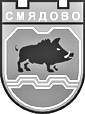  9820 гр. Смядово, пл. „Княз Борис І”№2; телефон: 05351/2033; факс: 05351/2226 obshtina_smiadovo@abv.bg    www.smyadovo.bgГОДИШЕН ДОКЛАД ЗА НАБЛЮДЕНИЕ  ИЗПЪЛНЕНИЕТО НА ОБЩИНСКИ ПЛАН ЗА РАЗВИТИЕ ЗА  2014 - 2020 ГОДИНА НА ОБЩИНА СМЯДОВО, за 2018годинаГодишният доклад за наблюдение на изпълнението на Общинския план за развитие на община Смядово за периода 2014-2020г., за 2018г. е разработен съгласно изискванията и на  основание чл.23, т.4 от Закона за регионално развитие (ЗРР) и чл. 91, ал.4 от Правилника за приложение на ЗРР. В тази връзка  внасям за обсъждане и одобряване от Общински съвет – Смядово „Годишен доклад за наблюдението и изпълнението на Общинския план за развитие през 2016 година”. Съгласно чл. 91, ал.8 от Правилника за приложение на ЗРР, Годишният доклад за наблюдението на изпълнението на общинския план за развитие съдържа информация за:1. общите условия за изпълнение на общинския план за развитие и в частност промените в социално-икономическите условия в общината;2. постигнатия напредък по изпълнението на целите и приоритетите на общинския план за развитие въз основа на индикаторите за наблюдение;3. действията, предприети от компетентните органи с цел осигуряване на ефективност и ефикасност при изпълнението на общинския план за развитие, в т. ч.:а) мерките за наблюдение и създадените механизми за събиране, обработване и анализ на данни;б) преглед на проблемите, възникнали в процеса на прилагане на общинския план за развитие през съответната година, както и мерките за преодоляване на тези проблеми;в) мерките за осигуряване на информация и публичност на действията по изпълнение на общинския план за развитие;Планът за развитие на Община Смядово, за периода 2014-2020, е разработен съгласно  Закона за регионално развитие по отношение на дългосрочното планиране на развитието на страната като цяло, на регионите за планиране, на областите и общините, като част от Европейския съюз.Стратегическите цели и приоритетите за развитие на общината и мерките за постигането им са съобразени с другите стратегически документи на европейско, национално и регионално ниво. В годишния доклад се отчита изпълнението на поставените стратегически цели и приоритети - инструмент за осъществяване на цялостна, дългосрочно ориентирана политика за развитие на общината, съобразена с националните, регионалните и общински приоритети.Системата от индикатори за наблюдение и оценка на изпълнението на Общинския план за развитие има за крайна цел да повиши ефективността и ефикасността на използваните материални, финансови и човешки ресурси за постигане на желаните резултати и въздействие. Избраните индикатори за наблюдение и оценка на изпълнението на Общинския план за развитие на община Смядово за периода 2014-2020 г. са съпоставими с текущите макроикономически и секторни процеси и с основните индикатори, използвани в системите за наблюдение по оперативните програми, а също така отразяват и спецификата на района. Те отговарят на изискванията на “Методическите указания за разработване на Национална стратегия за регионално развитие на Република България (2012-2022), Регионални планове за развитие на районите от ниво 2 (2014-2020), Областни стратегии за развитие (2014-2020) и Общински планове за развитие (2014-2020). Избраните индикатори са:  Конкретни – ясни са за разбиране и лесни за събиране и обобщаване на информацията;   Измерими – за тях съществуват методи и инструменти за измерване на стойностите им, налични са и  в случай на нужда може да бъде агрегирана достатъчно информация и количествени данни;  Достъпни – има информационно осигуряване от надеждни източници с необходимата периодичност и качество и са достъпни на приемлива цена;  Адекватни – обосновани  и подходящи по отношение на целите и приоритетите за развитие;  Обвързани са с времето – на базата на периодична информация, позволяваща сравнения между базови, междинни и целеви стойности в процеса на наблюдение на напредъка и постигането на целите. За целите на отчитане изпълнението на ОПР ще се използват следните видове индикатори:  Общи индикатори  Специфични индикатори:  индикатори за въздействие;  индикатори за резултат. Общите индикатори отчитат приноса на Общинския план за развитие на община Смядово 2014-2020 г. за постигане целите на Стратегия „Европа 2020” и Националната програма за реформи. Те включват и индикатори в областта на регионалната политика за постигане на растеж и заетост чрез структурната помощ на ЕС през периода 2014 – 2020 г.  Визията за развитие на община Смядово за този период е  да бъде  район с развита местна икономика, модерно земеделие и животновъдство, добре изградена техническа и социална инфраструктура, създаващи условия за устойчиво развитиеГлавната  цел на Плана е  преодоляване на негативните тенденции в демографски и икономически аспект, чрез подобряване на условията за развитие на местната икономика с усъвършенстване на техническата и социалната инфраструктура.ИНДИКАТОРИ ЗА НАБЛЮДЕНИЕ И ОЦЕНКА НА ОБЩИНСКИЯ ПЛАН ЗА РАЗВИТИЕ за периода 2018г.Изготвил:Елка КайковаСекретар на община СмядовоСтратегическа цел, приоритет, специфична цел, мяркаИндикаторИндикаторИндикаторМяркаИнформацията се отчита от Период на отчитане2014-2020Отчетен период2018г.Отчетен период2018г.Описание Описание Описание СТРАТЕГИЧЕСКА ЦЕЛ 1: УСТОЙЧИВО РАЗВИТИЕ НА ТЕРИТОРИЯТА НА ОБЩИНА СМЯДОВО ЧРЕЗ ИЗГРАЖДАНЕ НА ТЕХНИЧЕСКА ИНФРАСТРУКТУРА, ОПАЗВАНЕ И ВЪЗСТАНОВЯВАНЕ НА ОКОЛНАТА СРЕДАСТРАТЕГИЧЕСКА ЦЕЛ 1: УСТОЙЧИВО РАЗВИТИЕ НА ТЕРИТОРИЯТА НА ОБЩИНА СМЯДОВО ЧРЕЗ ИЗГРАЖДАНЕ НА ТЕХНИЧЕСКА ИНФРАСТРУКТУРА, ОПАЗВАНЕ И ВЪЗСТАНОВЯВАНЕ НА ОКОЛНАТА СРЕДАСТРАТЕГИЧЕСКА ЦЕЛ 1: УСТОЙЧИВО РАЗВИТИЕ НА ТЕРИТОРИЯТА НА ОБЩИНА СМЯДОВО ЧРЕЗ ИЗГРАЖДАНЕ НА ТЕХНИЧЕСКА ИНФРАСТРУКТУРА, ОПАЗВАНЕ И ВЪЗСТАНОВЯВАНЕ НА ОКОЛНАТА СРЕДАСТРАТЕГИЧЕСКА ЦЕЛ 1: УСТОЙЧИВО РАЗВИТИЕ НА ТЕРИТОРИЯТА НА ОБЩИНА СМЯДОВО ЧРЕЗ ИЗГРАЖДАНЕ НА ТЕХНИЧЕСКА ИНФРАСТРУКТУРА, ОПАЗВАНЕ И ВЪЗСТАНОВЯВАНЕ НА ОКОЛНАТА СРЕДАСТРАТЕГИЧЕСКА ЦЕЛ 1: УСТОЙЧИВО РАЗВИТИЕ НА ТЕРИТОРИЯТА НА ОБЩИНА СМЯДОВО ЧРЕЗ ИЗГРАЖДАНЕ НА ТЕХНИЧЕСКА ИНФРАСТРУКТУРА, ОПАЗВАНЕ И ВЪЗСТАНОВЯВАНЕ НА ОКОЛНАТА СРЕДАСТРАТЕГИЧЕСКА ЦЕЛ 1: УСТОЙЧИВО РАЗВИТИЕ НА ТЕРИТОРИЯТА НА ОБЩИНА СМЯДОВО ЧРЕЗ ИЗГРАЖДАНЕ НА ТЕХНИЧЕСКА ИНФРАСТРУКТУРА, ОПАЗВАНЕ И ВЪЗСТАНОВЯВАНЕ НА ОКОЛНАТА СРЕДАСТРАТЕГИЧЕСКА ЦЕЛ 1: УСТОЙЧИВО РАЗВИТИЕ НА ТЕРИТОРИЯТА НА ОБЩИНА СМЯДОВО ЧРЕЗ ИЗГРАЖДАНЕ НА ТЕХНИЧЕСКА ИНФРАСТРУКТУРА, ОПАЗВАНЕ И ВЪЗСТАНОВЯВАНЕ НА ОКОЛНАТА СРЕДАСТРАТЕГИЧЕСКА ЦЕЛ 1: УСТОЙЧИВО РАЗВИТИЕ НА ТЕРИТОРИЯТА НА ОБЩИНА СМЯДОВО ЧРЕЗ ИЗГРАЖДАНЕ НА ТЕХНИЧЕСКА ИНФРАСТРУКТУРА, ОПАЗВАНЕ И ВЪЗСТАНОВЯВАНЕ НА ОКОЛНАТА СРЕДАСТРАТЕГИЧЕСКА ЦЕЛ 1: УСТОЙЧИВО РАЗВИТИЕ НА ТЕРИТОРИЯТА НА ОБЩИНА СМЯДОВО ЧРЕЗ ИЗГРАЖДАНЕ НА ТЕХНИЧЕСКА ИНФРАСТРУКТУРА, ОПАЗВАНЕ И ВЪЗСТАНОВЯВАНЕ НА ОКОЛНАТА СРЕДАСТРАТЕГИЧЕСКА ЦЕЛ 1: УСТОЙЧИВО РАЗВИТИЕ НА ТЕРИТОРИЯТА НА ОБЩИНА СМЯДОВО ЧРЕЗ ИЗГРАЖДАНЕ НА ТЕХНИЧЕСКА ИНФРАСТРУКТУРА, ОПАЗВАНЕ И ВЪЗСТАНОВЯВАНЕ НА ОКОЛНАТА СРЕДАСТРАТЕГИЧЕСКА ЦЕЛ 1: УСТОЙЧИВО РАЗВИТИЕ НА ТЕРИТОРИЯТА НА ОБЩИНА СМЯДОВО ЧРЕЗ ИЗГРАЖДАНЕ НА ТЕХНИЧЕСКА ИНФРАСТРУКТУРА, ОПАЗВАНЕ И ВЪЗСТАНОВЯВАНЕ НА ОКОЛНАТА СРЕДАСТРАТЕГИЧЕСКА ЦЕЛ 1: УСТОЙЧИВО РАЗВИТИЕ НА ТЕРИТОРИЯТА НА ОБЩИНА СМЯДОВО ЧРЕЗ ИЗГРАЖДАНЕ НА ТЕХНИЧЕСКА ИНФРАСТРУКТУРА, ОПАЗВАНЕ И ВЪЗСТАНОВЯВАНЕ НА ОКОЛНАТА СРЕДАПРИОРИТЕТ 1: ИНТЕГРИРАНО ИЗГРАЖДАНЕ НА НОВА И МОДЕРНИЗИРАНЕ НА СЪЩЕСТВУВАЩАТА ИНФРАСТРУКТУРА НА ОБЩИНАТА ЗА ПОДОБРЯВАНЕ НА ТЕРИТОРИАЛНАТА СВЪРЗАНОСТ И ДОСТЪП НА ОБЕКТИТЕ ЗА ПУБЛИЧНИ УСЛУГИПРИОРИТЕТ 1: ИНТЕГРИРАНО ИЗГРАЖДАНЕ НА НОВА И МОДЕРНИЗИРАНЕ НА СЪЩЕСТВУВАЩАТА ИНФРАСТРУКТУРА НА ОБЩИНАТА ЗА ПОДОБРЯВАНЕ НА ТЕРИТОРИАЛНАТА СВЪРЗАНОСТ И ДОСТЪП НА ОБЕКТИТЕ ЗА ПУБЛИЧНИ УСЛУГИПРИОРИТЕТ 1: ИНТЕГРИРАНО ИЗГРАЖДАНЕ НА НОВА И МОДЕРНИЗИРАНЕ НА СЪЩЕСТВУВАЩАТА ИНФРАСТРУКТУРА НА ОБЩИНАТА ЗА ПОДОБРЯВАНЕ НА ТЕРИТОРИАЛНАТА СВЪРЗАНОСТ И ДОСТЪП НА ОБЕКТИТЕ ЗА ПУБЛИЧНИ УСЛУГИПРИОРИТЕТ 1: ИНТЕГРИРАНО ИЗГРАЖДАНЕ НА НОВА И МОДЕРНИЗИРАНЕ НА СЪЩЕСТВУВАЩАТА ИНФРАСТРУКТУРА НА ОБЩИНАТА ЗА ПОДОБРЯВАНЕ НА ТЕРИТОРИАЛНАТА СВЪРЗАНОСТ И ДОСТЪП НА ОБЕКТИТЕ ЗА ПУБЛИЧНИ УСЛУГИПРИОРИТЕТ 1: ИНТЕГРИРАНО ИЗГРАЖДАНЕ НА НОВА И МОДЕРНИЗИРАНЕ НА СЪЩЕСТВУВАЩАТА ИНФРАСТРУКТУРА НА ОБЩИНАТА ЗА ПОДОБРЯВАНЕ НА ТЕРИТОРИАЛНАТА СВЪРЗАНОСТ И ДОСТЪП НА ОБЕКТИТЕ ЗА ПУБЛИЧНИ УСЛУГИПРИОРИТЕТ 1: ИНТЕГРИРАНО ИЗГРАЖДАНЕ НА НОВА И МОДЕРНИЗИРАНЕ НА СЪЩЕСТВУВАЩАТА ИНФРАСТРУКТУРА НА ОБЩИНАТА ЗА ПОДОБРЯВАНЕ НА ТЕРИТОРИАЛНАТА СВЪРЗАНОСТ И ДОСТЪП НА ОБЕКТИТЕ ЗА ПУБЛИЧНИ УСЛУГИПРИОРИТЕТ 1: ИНТЕГРИРАНО ИЗГРАЖДАНЕ НА НОВА И МОДЕРНИЗИРАНЕ НА СЪЩЕСТВУВАЩАТА ИНФРАСТРУКТУРА НА ОБЩИНАТА ЗА ПОДОБРЯВАНЕ НА ТЕРИТОРИАЛНАТА СВЪРЗАНОСТ И ДОСТЪП НА ОБЕКТИТЕ ЗА ПУБЛИЧНИ УСЛУГИПРИОРИТЕТ 1: ИНТЕГРИРАНО ИЗГРАЖДАНЕ НА НОВА И МОДЕРНИЗИРАНЕ НА СЪЩЕСТВУВАЩАТА ИНФРАСТРУКТУРА НА ОБЩИНАТА ЗА ПОДОБРЯВАНЕ НА ТЕРИТОРИАЛНАТА СВЪРЗАНОСТ И ДОСТЪП НА ОБЕКТИТЕ ЗА ПУБЛИЧНИ УСЛУГИПРИОРИТЕТ 1: ИНТЕГРИРАНО ИЗГРАЖДАНЕ НА НОВА И МОДЕРНИЗИРАНЕ НА СЪЩЕСТВУВАЩАТА ИНФРАСТРУКТУРА НА ОБЩИНАТА ЗА ПОДОБРЯВАНЕ НА ТЕРИТОРИАЛНАТА СВЪРЗАНОСТ И ДОСТЪП НА ОБЕКТИТЕ ЗА ПУБЛИЧНИ УСЛУГИПРИОРИТЕТ 1: ИНТЕГРИРАНО ИЗГРАЖДАНЕ НА НОВА И МОДЕРНИЗИРАНЕ НА СЪЩЕСТВУВАЩАТА ИНФРАСТРУКТУРА НА ОБЩИНАТА ЗА ПОДОБРЯВАНЕ НА ТЕРИТОРИАЛНАТА СВЪРЗАНОСТ И ДОСТЪП НА ОБЕКТИТЕ ЗА ПУБЛИЧНИ УСЛУГИПРИОРИТЕТ 1: ИНТЕГРИРАНО ИЗГРАЖДАНЕ НА НОВА И МОДЕРНИЗИРАНЕ НА СЪЩЕСТВУВАЩАТА ИНФРАСТРУКТУРА НА ОБЩИНАТА ЗА ПОДОБРЯВАНЕ НА ТЕРИТОРИАЛНАТА СВЪРЗАНОСТ И ДОСТЪП НА ОБЕКТИТЕ ЗА ПУБЛИЧНИ УСЛУГИПРИОРИТЕТ 1: ИНТЕГРИРАНО ИЗГРАЖДАНЕ НА НОВА И МОДЕРНИЗИРАНЕ НА СЪЩЕСТВУВАЩАТА ИНФРАСТРУКТУРА НА ОБЩИНАТА ЗА ПОДОБРЯВАНЕ НА ТЕРИТОРИАЛНАТА СВЪРЗАНОСТ И ДОСТЪП НА ОБЕКТИТЕ ЗА ПУБЛИЧНИ УСЛУГИСпецифична цел 1.1: Стимулиране развитието на общината, свързано с географското й положение чрез доизграждане и модернизация на съществуващата инфраструктураСпецифична цел 1.1: Стимулиране развитието на общината, свързано с географското й положение чрез доизграждане и модернизация на съществуващата инфраструктураСпецифична цел 1.1: Стимулиране развитието на общината, свързано с географското й положение чрез доизграждане и модернизация на съществуващата инфраструктураСпецифична цел 1.1: Стимулиране развитието на общината, свързано с географското й положение чрез доизграждане и модернизация на съществуващата инфраструктураСпецифична цел 1.1: Стимулиране развитието на общината, свързано с географското й положение чрез доизграждане и модернизация на съществуващата инфраструктураСпецифична цел 1.1: Стимулиране развитието на общината, свързано с географското й положение чрез доизграждане и модернизация на съществуващата инфраструктураСпецифична цел 1.1: Стимулиране развитието на общината, свързано с географското й положение чрез доизграждане и модернизация на съществуващата инфраструктураСпецифична цел 1.1: Стимулиране развитието на общината, свързано с географското й положение чрез доизграждане и модернизация на съществуващата инфраструктураСпецифична цел 1.1: Стимулиране развитието на общината, свързано с географското й положение чрез доизграждане и модернизация на съществуващата инфраструктураСпецифична цел 1.1: Стимулиране развитието на общината, свързано с географското й положение чрез доизграждане и модернизация на съществуващата инфраструктураСпецифична цел 1.1: Стимулиране развитието на общината, свързано с географското й положение чрез доизграждане и модернизация на съществуващата инфраструктураСпецифична цел 1.1: Стимулиране развитието на общината, свързано с географското й положение чрез доизграждане и модернизация на съществуващата инфраструктураМярка 1.1.1 Изграждане на подходяща транспортна инфраструктураДължина на изградена/рехабилитирана общинска пътна мрежаДължина на изградена/рехабилитирана общинска пътна мрежаДължина на изградена/рехабилитирана общинска пътна мрежаКм.Община СмядовоЕжегодно00Няма за 2018г.Няма за 2018г.Няма за 2018г.Мярка 1.1.2 Ремонт на улична мрежа в населените места от общинатаДължина на рехабилитирана улична мрежа в населените места Дължина на рехабилитирана улична мрежа в населените места Дължина на рехабилитирана улична мрежа в населените места 2%Община СмядовоЕжегодно00Улици в град Смядово, финансирани с общински средства и обща дължина на рехабилитираната улична мрежа е 1 975.88л.м.Улици в град Смядово, финансирани с общински средства и обща дължина на рехабилитираната улична мрежа е 1 975.88л.м.Улици в град Смядово, финансирани с общински средства и обща дължина на рехабилитираната улична мрежа е 1 975.88л.м.ПРИОРИТЕТ 2: НАМАЛЯВАНЕ НА ДИСПРОПОРЦИИТЕ В РАЗВИТИЕТО НА СЕЛИЩНАТА СИСТЕМА, БЛАГОУСТРОЯВАНЕ НА МАЛКИТЕ НАСЕЛЕНИ МЕСТАПРИОРИТЕТ 2: НАМАЛЯВАНЕ НА ДИСПРОПОРЦИИТЕ В РАЗВИТИЕТО НА СЕЛИЩНАТА СИСТЕМА, БЛАГОУСТРОЯВАНЕ НА МАЛКИТЕ НАСЕЛЕНИ МЕСТАПРИОРИТЕТ 2: НАМАЛЯВАНЕ НА ДИСПРОПОРЦИИТЕ В РАЗВИТИЕТО НА СЕЛИЩНАТА СИСТЕМА, БЛАГОУСТРОЯВАНЕ НА МАЛКИТЕ НАСЕЛЕНИ МЕСТАПРИОРИТЕТ 2: НАМАЛЯВАНЕ НА ДИСПРОПОРЦИИТЕ В РАЗВИТИЕТО НА СЕЛИЩНАТА СИСТЕМА, БЛАГОУСТРОЯВАНЕ НА МАЛКИТЕ НАСЕЛЕНИ МЕСТАПРИОРИТЕТ 2: НАМАЛЯВАНЕ НА ДИСПРОПОРЦИИТЕ В РАЗВИТИЕТО НА СЕЛИЩНАТА СИСТЕМА, БЛАГОУСТРОЯВАНЕ НА МАЛКИТЕ НАСЕЛЕНИ МЕСТАПРИОРИТЕТ 2: НАМАЛЯВАНЕ НА ДИСПРОПОРЦИИТЕ В РАЗВИТИЕТО НА СЕЛИЩНАТА СИСТЕМА, БЛАГОУСТРОЯВАНЕ НА МАЛКИТЕ НАСЕЛЕНИ МЕСТАПРИОРИТЕТ 2: НАМАЛЯВАНЕ НА ДИСПРОПОРЦИИТЕ В РАЗВИТИЕТО НА СЕЛИЩНАТА СИСТЕМА, БЛАГОУСТРОЯВАНЕ НА МАЛКИТЕ НАСЕЛЕНИ МЕСТАПРИОРИТЕТ 2: НАМАЛЯВАНЕ НА ДИСПРОПОРЦИИТЕ В РАЗВИТИЕТО НА СЕЛИЩНАТА СИСТЕМА, БЛАГОУСТРОЯВАНЕ НА МАЛКИТЕ НАСЕЛЕНИ МЕСТАПРИОРИТЕТ 2: НАМАЛЯВАНЕ НА ДИСПРОПОРЦИИТЕ В РАЗВИТИЕТО НА СЕЛИЩНАТА СИСТЕМА, БЛАГОУСТРОЯВАНЕ НА МАЛКИТЕ НАСЕЛЕНИ МЕСТАПРИОРИТЕТ 2: НАМАЛЯВАНЕ НА ДИСПРОПОРЦИИТЕ В РАЗВИТИЕТО НА СЕЛИЩНАТА СИСТЕМА, БЛАГОУСТРОЯВАНЕ НА МАЛКИТЕ НАСЕЛЕНИ МЕСТАПРИОРИТЕТ 2: НАМАЛЯВАНЕ НА ДИСПРОПОРЦИИТЕ В РАЗВИТИЕТО НА СЕЛИЩНАТА СИСТЕМА, БЛАГОУСТРОЯВАНЕ НА МАЛКИТЕ НАСЕЛЕНИ МЕСТАПРИОРИТЕТ 2: НАМАЛЯВАНЕ НА ДИСПРОПОРЦИИТЕ В РАЗВИТИЕТО НА СЕЛИЩНАТА СИСТЕМА, БЛАГОУСТРОЯВАНЕ НА МАЛКИТЕ НАСЕЛЕНИ МЕСТАМярка 1.1.3 Подобряване на горски пътищаДължина на подобрени горски пътищаДължина на подобрени горски пътищаДължина на подобрени горски пътищаКм.Община СмядовоЕжегодно---00Мярка 1.1.4 Изграждане на паркинги и осигуряване на паркоместа, с цел подобряване на времето за достъп до публични услуги и подобряване на организацията на движението по пътната и улична мрежи в общинатаОбособени паркоместаОбособени паркоместаОбособени паркоместаБр.Община СмядовоЕжегодно00000Мярка 1.1.5 Насърчаване на ограниченото използване на лични МПС и стимулиране развитието на алтернативен екологосъобразени транспортни средства за придвижване и изграждане и поддържане на велоалеи в общинатаДължина на изградени велоалеиДължина на изградени велоалеиДължина на изградени велоалеиКм.Община СмядовоЕжегодно00000Мярка 1.1.6 Изграждане на нова и реконструкция на съществуващата водоснабдителна и канализационна инфраструктураПодменена /изградена водоснабдителна мрежаПодменена /изградена водоснабдителна мрежаПодменена /изградена водоснабдителна мрежа%Община СмядовоЕжегодно111Проект за рехабилитация на водопроводнатамрежа в с. Янково и с. РишПроект за рехабилитация на водопроводнатамрежа в с. Янково и с. РишМярка 1.1.6 Изграждане на нова и реконструкция на съществуващата водоснабдителна и канализационна инфраструктураПодменена/изградена канализационна мрежаПодменена/изградена канализационна мрежаПодменена/изградена канализационна мрежа%Ежегодно00000Мярка 1.1.6 Изграждане на нова и реконструкция на съществуващата водоснабдителна и канализационна инфраструктураИзградено допълнително водоснабдяванеИзградено допълнително водоснабдяванеИзградено допълнително водоснабдяване%Ежегодно00000Мярка 1.1.7 Подобряване качеството и обхвата на телекомуникациитеНаселение ползващо интернет и електронни услугиНаселение ползващо интернет и електронни услугиНаселение ползващо интернет и електронни услуги% Ежегодно80%80%80%Имат достъп до интернет услуги по-голямата част от населението на общинатаИмат достъп до интернет услуги по-голямата част от населението на общинатаМярка 1.1.8 Развитие на ефективна енергийна инфрастуктураПроекти за въвеждане на ВЕИПроекти за въвеждане на ВЕИПроекти за въвеждане на ВЕИБр.ИСУН, Община СмядовоЕжегодно00000Мярка 1.1.8 Развитие на ефективна енергийна инфрастуктураРазработена дългосрочна програма за въвеждане на ВЕИРазработена дългосрочна програма за въвеждане на ВЕИРазработена дългосрочна програма за въвеждане на ВЕИБр.Община СмядовоЕжегодно111 Има разработена дългосрочна програма за  въвеждане на ВЕИ  Има разработена дългосрочна програма за  въвеждане на ВЕИ Мярка 1.1.9 Доизграждане и обновяване на електрическата мрежа, с цел гарантиране на енергийната сигурност и намаляване на загубитеОбщински сгради с енергоспестяващо осветлениеОбщински сгради с енергоспестяващо осветлениеОбщински сгради с енергоспестяващо осветление%Община СмядовоЕжегодно111 0 0Мярка 1.1.10 Поетапно изграждане на интелигентно улично осветление в Смядово и населените места от общинатаНаселени места с интелигентно улично осветлениеНаселени места с интелигентно улично осветлениеНаселени места с интелигентно улично осветлениеБр.Община СмядовоЕжегодно101010Частична подмяна с енергоспестяващи лампи във всички населени места на територията на община СмядовоЧастична подмяна с енергоспестяващи лампи във всички населени места на територията на община СмядовоМярка 1.1.11 Подобряване и модернизация на образователната инфраструктураРемонтирани, реконструирани сгради Ремонтирани, реконструирани сгради Ремонтирани, реконструирани сгради %Община СмядовоЕжегодно0,5%0,5%0,5%00Мярка 1.1.11 Подобряване и модернизация на образователната инфраструктураОбновени кабинети, лабораторииОбновени кабинети, лабораторииОбновени кабинети, лаборатории%Община СмядовоЕжегодно00000Мярка 1.1.11 Подобряване и модернизация на образователната инфраструктураЛицензирани детски площадкиЛицензирани детски площадкиЛицензирани детски площадки%Община СмядовоЕжегодно00000Мярка 1.1.12 Подобряване и модернизация на инфраструктурата за здравеопазване и предоставяне на социални услугиПроекти за ремонтиране на сгради и медицински кабинетиПроекти за ремонтиране на сгради и медицински кабинетиПроекти за ремонтиране на сгради и медицински кабинетиБр.Община Смядово, ИСУНЕжегодно00000Мярка 1.1.13 Поддържане и подобряване на културната инфраструктураОтремонтирани читалищни сградиОтремонтирани читалищни сградиОтремонтирани читалищни сгради%Община СмядовоЕжегодно000Няма през 2018г.Няма през 2018г.Мярка 1.1.14 Ремонт, модернизиране и изграждане на спортно-техническа материална базаОбезопасени/обновени детски площадкиОбезопасени/обновени детски площадкиОбезопасени/обновени детски площадки1%Община СмядовоЕжегодно11100Мярка 1.1.15 Подобряване съгласуваността между устройствено и стратегическо планиране на териториятаРазработен  общ устройствен план на община СмядовоРазработен  общ устройствен план на община СмядовоРазработен  общ устройствен план на община СмядовоБр.Община СмядовоЕжегодно111Процедура по съгласуванеПроцедура по съгласуванеМярка 1.1.15 Подобряване съгласуваността между устройствено и стратегическо планиране на териториятаРазработена концепция за пространствено развитие на община СмядовоРазработена концепция за пространствено развитие на община СмядовоРазработена концепция за пространствено развитие на община СмядовоБр.Община СмядовоЕжегодно111Концепция за пространствено развитие на община Смядово, изработена през 2015г.Концепция за пространствено развитие на община Смядово, изработена през 2015г.ПРИОРИТЕТ 3: ИКОНОМИЧЕСКО СЪЖИВЯВАНЕ И РАЗВИТИЕ НА ОБЩИНАТА, НАСЪРЧАВАНЕ НА ПРЕДПРИЕМАЧЕСТВОТО И ИНВЕСТИЦИИТЕПРИОРИТЕТ 3: ИКОНОМИЧЕСКО СЪЖИВЯВАНЕ И РАЗВИТИЕ НА ОБЩИНАТА, НАСЪРЧАВАНЕ НА ПРЕДПРИЕМАЧЕСТВОТО И ИНВЕСТИЦИИТЕПРИОРИТЕТ 3: ИКОНОМИЧЕСКО СЪЖИВЯВАНЕ И РАЗВИТИЕ НА ОБЩИНАТА, НАСЪРЧАВАНЕ НА ПРЕДПРИЕМАЧЕСТВОТО И ИНВЕСТИЦИИТЕПРИОРИТЕТ 3: ИКОНОМИЧЕСКО СЪЖИВЯВАНЕ И РАЗВИТИЕ НА ОБЩИНАТА, НАСЪРЧАВАНЕ НА ПРЕДПРИЕМАЧЕСТВОТО И ИНВЕСТИЦИИТЕПРИОРИТЕТ 3: ИКОНОМИЧЕСКО СЪЖИВЯВАНЕ И РАЗВИТИЕ НА ОБЩИНАТА, НАСЪРЧАВАНЕ НА ПРЕДПРИЕМАЧЕСТВОТО И ИНВЕСТИЦИИТЕПРИОРИТЕТ 3: ИКОНОМИЧЕСКО СЪЖИВЯВАНЕ И РАЗВИТИЕ НА ОБЩИНАТА, НАСЪРЧАВАНЕ НА ПРЕДПРИЕМАЧЕСТВОТО И ИНВЕСТИЦИИТЕПРИОРИТЕТ 3: ИКОНОМИЧЕСКО СЪЖИВЯВАНЕ И РАЗВИТИЕ НА ОБЩИНАТА, НАСЪРЧАВАНЕ НА ПРЕДПРИЕМАЧЕСТВОТО И ИНВЕСТИЦИИТЕПРИОРИТЕТ 3: ИКОНОМИЧЕСКО СЪЖИВЯВАНЕ И РАЗВИТИЕ НА ОБЩИНАТА, НАСЪРЧАВАНЕ НА ПРЕДПРИЕМАЧЕСТВОТО И ИНВЕСТИЦИИТЕПРИОРИТЕТ 3: ИКОНОМИЧЕСКО СЪЖИВЯВАНЕ И РАЗВИТИЕ НА ОБЩИНАТА, НАСЪРЧАВАНЕ НА ПРЕДПРИЕМАЧЕСТВОТО И ИНВЕСТИЦИИТЕПРИОРИТЕТ 3: ИКОНОМИЧЕСКО СЪЖИВЯВАНЕ И РАЗВИТИЕ НА ОБЩИНАТА, НАСЪРЧАВАНЕ НА ПРЕДПРИЕМАЧЕСТВОТО И ИНВЕСТИЦИИТЕПРИОРИТЕТ 3: ИКОНОМИЧЕСКО СЪЖИВЯВАНЕ И РАЗВИТИЕ НА ОБЩИНАТА, НАСЪРЧАВАНЕ НА ПРЕДПРИЕМАЧЕСТВОТО И ИНВЕСТИЦИИТЕПРИОРИТЕТ 3: ИКОНОМИЧЕСКО СЪЖИВЯВАНЕ И РАЗВИТИЕ НА ОБЩИНАТА, НАСЪРЧАВАНЕ НА ПРЕДПРИЕМАЧЕСТВОТО И ИНВЕСТИЦИИТЕСпецифична цел 1.2 Опазване на околната среда и пълноценно използване на природните ресурсиСпецифична цел 1.2 Опазване на околната среда и пълноценно използване на природните ресурсиСпецифична цел 1.2 Опазване на околната среда и пълноценно използване на природните ресурсиСпецифична цел 1.2 Опазване на околната среда и пълноценно използване на природните ресурсиСпецифична цел 1.2 Опазване на околната среда и пълноценно използване на природните ресурсиСпецифична цел 1.2 Опазване на околната среда и пълноценно използване на природните ресурсиСпецифична цел 1.2 Опазване на околната среда и пълноценно използване на природните ресурсиСпецифична цел 1.2 Опазване на околната среда и пълноценно използване на природните ресурсиСпецифична цел 1.2 Опазване на околната среда и пълноценно използване на природните ресурсиСпецифична цел 1.2 Опазване на околната среда и пълноценно използване на природните ресурсиСпецифична цел 1.2 Опазване на околната среда и пълноценно използване на природните ресурсиСпецифична цел 1.2 Опазване на околната среда и пълноценно използване на природните ресурсиМярка 1.2.1 Опазване и възстановяване на биологичното разнообразие, опазване на околната средаПроекти за изграждане на екологосъобразна  инфраструктураПроекти за изграждане на екологосъобразна  инфраструктураПроекти за изграждане на екологосъобразна  инфраструктураБр.Община Смядово, ПУДООС, ИСУНЕжегодно00000Мярка 1.2.1 Опазване и възстановяване на биологичното разнообразие, опазване на околната средаПроведени граждански инициативи за опазване на околната средаПроведени граждански инициативи за опазване на околната средаПроведени граждански инициативи за опазване на околната средаБр.Община СмядовоЕжегодно44Да изчистим България за един ден;Три  кампании за почистване  на територията на община  Смядово.Да изчистим България за един ден;Три  кампании за почистване  на територията на община  Смядово.Да изчистим България за един ден;Три  кампании за почистване  на територията на община  Смядово.Мярка 1.2.2 Подобряване, развитие на инфраструктура за третиране на отпадъци и внедряване на съвременни технологииНамаляване на незаконни сметищаНамаляване на незаконни сметищаНамаляване на незаконни сметища%Община СмядовоЕжегодно5%5%Почистване на незаконни сметища на територията на община Смядово;Почистване на незаконни сметища на територията на община Смядово;Почистване на незаконни сметища на територията на община Смядово;Мярка 1.2.3 Подобряване качеството на атмосферния въздухОзеленени площиОзеленени площиОзеленени площи%Община СмядовоЕжегодно1%1%Зелена площ в ДЗ „Маргаритка“ Зелена площ в ДЗ „Маргаритка“ Зелена площ в ДЗ „Маргаритка“ Мярка 1.2.4 Управление на риска от природни бедствия и аварииУкрепени свлачища/безвзривно обрушване на скален венецУкрепени свлачища/безвзривно обрушване на скален венецУкрепени свлачища/безвзривно обрушване на скален венец%Община СмядовоЕжегодно001 ДПЛПР, с.черни връх, общ.Смядово1 ДПЛПР, с.черни връх, общ.Смядово1 ДПЛПР, с.черни връх, общ.СмядовоСпецифична цел 1.3 Подобряване на вътрешно общинската свързаност и достъпностСпецифична цел 1.3 Подобряване на вътрешно общинската свързаност и достъпностСпецифична цел 1.3 Подобряване на вътрешно общинската свързаност и достъпностСпецифична цел 1.3 Подобряване на вътрешно общинската свързаност и достъпностСпецифична цел 1.3 Подобряване на вътрешно общинската свързаност и достъпностСпецифична цел 1.3 Подобряване на вътрешно общинската свързаност и достъпностСпецифична цел 1.3 Подобряване на вътрешно общинската свързаност и достъпностСпецифична цел 1.3 Подобряване на вътрешно общинската свързаност и достъпностСпецифична цел 1.3 Подобряване на вътрешно общинската свързаност и достъпностСпецифична цел 1.3 Подобряване на вътрешно общинската свързаност и достъпностСпецифична цел 1.3 Подобряване на вътрешно общинската свързаност и достъпностСпецифична цел 1.3 Подобряване на вътрешно общинската свързаност и достъпностМярка 1.3.1 Подобряване на транспортната инфраструктура с регионално и местно значениеНарастване на обема на инвестициите за подобряване на пътната общинска мрежаНарастване на обема на инвестициите за подобряване на пътната общинска мрежаНарастване на обема на инвестициите за подобряване на пътната общинска мрежа%Община СмядовоЕжегодно0 0 Няма данни в общинатаНяма данни в общинатаНяма данни в общинатаМярка 1.3.2 Подобряване качеството на живот в селските райониНарастване на обема на частни инвестиции за подобряване на жилищната средаНарастване на обема на частни инвестиции за подобряване на жилищната средаНарастване на обема на частни инвестиции за подобряване на жилищната среда%Община СмядовоЕжегодно--Няма данни в общинатаНяма данни в общинатаНяма данни в общинатаСТРАТЕГИЧЕСКА ЦЕЛ 2: ПОСТИГАНЕ НА УСТОЙЧИВ ИКОНОМИЧЕСКИ РАСТЕЖ ЧРЕЗ НАСЪРЧАВАНЕ НА МЕСТНИЯ ПОТЕНЦИАЛ И ПОВИШАВАНЕ КАЧЕСТВОТО НА ОБРАЗОВАНИЕТОСТРАТЕГИЧЕСКА ЦЕЛ 2: ПОСТИГАНЕ НА УСТОЙЧИВ ИКОНОМИЧЕСКИ РАСТЕЖ ЧРЕЗ НАСЪРЧАВАНЕ НА МЕСТНИЯ ПОТЕНЦИАЛ И ПОВИШАВАНЕ КАЧЕСТВОТО НА ОБРАЗОВАНИЕТОСТРАТЕГИЧЕСКА ЦЕЛ 2: ПОСТИГАНЕ НА УСТОЙЧИВ ИКОНОМИЧЕСКИ РАСТЕЖ ЧРЕЗ НАСЪРЧАВАНЕ НА МЕСТНИЯ ПОТЕНЦИАЛ И ПОВИШАВАНЕ КАЧЕСТВОТО НА ОБРАЗОВАНИЕТОСТРАТЕГИЧЕСКА ЦЕЛ 2: ПОСТИГАНЕ НА УСТОЙЧИВ ИКОНОМИЧЕСКИ РАСТЕЖ ЧРЕЗ НАСЪРЧАВАНЕ НА МЕСТНИЯ ПОТЕНЦИАЛ И ПОВИШАВАНЕ КАЧЕСТВОТО НА ОБРАЗОВАНИЕТОСТРАТЕГИЧЕСКА ЦЕЛ 2: ПОСТИГАНЕ НА УСТОЙЧИВ ИКОНОМИЧЕСКИ РАСТЕЖ ЧРЕЗ НАСЪРЧАВАНЕ НА МЕСТНИЯ ПОТЕНЦИАЛ И ПОВИШАВАНЕ КАЧЕСТВОТО НА ОБРАЗОВАНИЕТОСТРАТЕГИЧЕСКА ЦЕЛ 2: ПОСТИГАНЕ НА УСТОЙЧИВ ИКОНОМИЧЕСКИ РАСТЕЖ ЧРЕЗ НАСЪРЧАВАНЕ НА МЕСТНИЯ ПОТЕНЦИАЛ И ПОВИШАВАНЕ КАЧЕСТВОТО НА ОБРАЗОВАНИЕТОСТРАТЕГИЧЕСКА ЦЕЛ 2: ПОСТИГАНЕ НА УСТОЙЧИВ ИКОНОМИЧЕСКИ РАСТЕЖ ЧРЕЗ НАСЪРЧАВАНЕ НА МЕСТНИЯ ПОТЕНЦИАЛ И ПОВИШАВАНЕ КАЧЕСТВОТО НА ОБРАЗОВАНИЕТОСТРАТЕГИЧЕСКА ЦЕЛ 2: ПОСТИГАНЕ НА УСТОЙЧИВ ИКОНОМИЧЕСКИ РАСТЕЖ ЧРЕЗ НАСЪРЧАВАНЕ НА МЕСТНИЯ ПОТЕНЦИАЛ И ПОВИШАВАНЕ КАЧЕСТВОТО НА ОБРАЗОВАНИЕТОСТРАТЕГИЧЕСКА ЦЕЛ 2: ПОСТИГАНЕ НА УСТОЙЧИВ ИКОНОМИЧЕСКИ РАСТЕЖ ЧРЕЗ НАСЪРЧАВАНЕ НА МЕСТНИЯ ПОТЕНЦИАЛ И ПОВИШАВАНЕ КАЧЕСТВОТО НА ОБРАЗОВАНИЕТОСТРАТЕГИЧЕСКА ЦЕЛ 2: ПОСТИГАНЕ НА УСТОЙЧИВ ИКОНОМИЧЕСКИ РАСТЕЖ ЧРЕЗ НАСЪРЧАВАНЕ НА МЕСТНИЯ ПОТЕНЦИАЛ И ПОВИШАВАНЕ КАЧЕСТВОТО НА ОБРАЗОВАНИЕТОСТРАТЕГИЧЕСКА ЦЕЛ 2: ПОСТИГАНЕ НА УСТОЙЧИВ ИКОНОМИЧЕСКИ РАСТЕЖ ЧРЕЗ НАСЪРЧАВАНЕ НА МЕСТНИЯ ПОТЕНЦИАЛ И ПОВИШАВАНЕ КАЧЕСТВОТО НА ОБРАЗОВАНИЕТОСТРАТЕГИЧЕСКА ЦЕЛ 2: ПОСТИГАНЕ НА УСТОЙЧИВ ИКОНОМИЧЕСКИ РАСТЕЖ ЧРЕЗ НАСЪРЧАВАНЕ НА МЕСТНИЯ ПОТЕНЦИАЛ И ПОВИШАВАНЕ КАЧЕСТВОТО НА ОБРАЗОВАНИЕТОСпецифична цел 2.1 Насърчаване развитието на туризъм чрез опазване, популяризиране и развитие на културното и природно наследствоСпецифична цел 2.1 Насърчаване развитието на туризъм чрез опазване, популяризиране и развитие на културното и природно наследствоСпецифична цел 2.1 Насърчаване развитието на туризъм чрез опазване, популяризиране и развитие на културното и природно наследствоСпецифична цел 2.1 Насърчаване развитието на туризъм чрез опазване, популяризиране и развитие на културното и природно наследствоСпецифична цел 2.1 Насърчаване развитието на туризъм чрез опазване, популяризиране и развитие на културното и природно наследствоСпецифична цел 2.1 Насърчаване развитието на туризъм чрез опазване, популяризиране и развитие на културното и природно наследствоСпецифична цел 2.1 Насърчаване развитието на туризъм чрез опазване, популяризиране и развитие на културното и природно наследствоСпецифична цел 2.1 Насърчаване развитието на туризъм чрез опазване, популяризиране и развитие на културното и природно наследствоСпецифична цел 2.1 Насърчаване развитието на туризъм чрез опазване, популяризиране и развитие на културното и природно наследствоСпецифична цел 2.1 Насърчаване развитието на туризъм чрез опазване, популяризиране и развитие на културното и природно наследствоСпецифична цел 2.1 Насърчаване развитието на туризъм чрез опазване, популяризиране и развитие на културното и природно наследствоСпецифична цел 2.1 Насърчаване развитието на туризъм чрез опазване, популяризиране и развитие на културното и природно наследствоМярка 2.1.1 Подпомагане развитието на местния туристически потенциал и маркетинг на дестинациитеПрограми за междуобщински съвместни туристически дейностиПрограми за междуобщински съвместни туристически дейностиПрограми за междуобщински съвместни туристически дейностиБр.Община СмядовоЕжегодно-- 0 0 0Мярка 2.1.1 Подпомагане развитието на местния туристически потенциал и маркетинг на дестинациитеМероприятия за привличане на туристиМероприятия за привличане на туристиМероприятия за привличане на туристиБр.Община СмядовоЕжегодно-- 40 филма за културното и природно наследство на общината 40 филма за културното и природно наследство на общината 40 филма за културното и природно наследство на общинатаМярка 2.1.1 Подпомагане развитието на местния туристически потенциал и маркетинг на дестинациитеТуристи, посетили общинатаТуристи, посетили общинатаТуристи, посетили общинатаОбщина СмядовоЕжегодно--355355355Мярка 2.1.2 Създаване на единна информационна система и кадрово обезпечаване на туризмаИзграждане на туристически информационен центърИзграждане на туристически информационен центърИзграждане на туристически информационен центърОбщина СмядовоЕжегодно--000Мярка 2.1.3 Развитие на природни, културни и исторически атракцииИзградени еко-пътеки и други туристически атракцииИзградени еко-пътеки и други туристически атракцииИзградени еко-пътеки и други туристически атракцииБр.Община СмядовоЕжегодно--За 2018г., няма изградени нови еко-пътеки на територията на общинатаЗа 2018г., няма изградени нови еко-пътеки на територията на общинатаЗа 2018г., няма изградени нови еко-пътеки на територията на общинатаСпецифична цел 2.2 Развитие на селското стопанствоСпецифична цел 2.2 Развитие на селското стопанствоСпецифична цел 2.2 Развитие на селското стопанствоСпецифична цел 2.2 Развитие на селското стопанствоСпецифична цел 2.2 Развитие на селското стопанствоСпецифична цел 2.2 Развитие на селското стопанствоСпецифична цел 2.2 Развитие на селското стопанствоСпецифична цел 2.2 Развитие на селското стопанствоСпецифична цел 2.2 Развитие на селското стопанствоСпецифична цел 2.2 Развитие на селското стопанствоСпецифична цел 2.2 Развитие на селското стопанствоСпецифична цел 2.2 Развитие на селското стопанствоМярка 2.2.1 Разнообразяване на земеделските културиНарастване на площи с трайни насаждения и зеленчуциНарастване на площи с трайни насаждения и зеленчуциНарастване на площи с трайни насаждения и зеленчуци%Община СмядовоЕжегодно--Нарастнали са трайните насаждения с 12 дка Нарастнали са трайните насаждения с 12 дка Нарастнали са трайните насаждения с 12 дка Мярка 2.2.2 Подпомагане развитието на устойчиво и високоефективно селско стопанствоРазкрити нови стопанстваРазкрити нови стопанстваРазкрити нови стопанстваБр.Община Смядово, НСИЕжегодно--222Мярка 2.2.2 Подпомагане развитието на устойчиво и високоефективно селско стопанствоПроведени информационни кампании за селскостопански производителиПроведени информационни кампании за селскостопански производителиПроведени информационни кампании за селскостопански производителиБр.Община Смядово, МЗЕжегодно--ОД Земеделие - Кампания разяснения „Директни плащания 2018“; и Кампания Африканска чума по свинете“; Информационни кампании на ОИЦ – Шумен по мерки касаещи земеделските стопани  ПРСР 2014-2020ОД Земеделие - Кампания разяснения „Директни плащания 2018“; и Кампания Африканска чума по свинете“; Информационни кампании на ОИЦ – Шумен по мерки касаещи земеделските стопани  ПРСР 2014-2020ОД Земеделие - Кампания разяснения „Директни плащания 2018“; и Кампания Африканска чума по свинете“; Информационни кампании на ОИЦ – Шумен по мерки касаещи земеделските стопани  ПРСР 2014-2020Мярка 2.2.2 Подпомагане развитието на устойчиво и високоефективно селско стопанствоНарастване на площи общински пасищаНарастване на площи общински пасищаНарастване на площи общински пасища%Община Смядово, ОСЗЕжегодно--През 2018г. няма нарастване на площи общински пасищаПрез 2018г. няма нарастване на площи общински пасищаПрез 2018г. няма нарастване на площи общински пасищаМярка 2.2.2 Подпомагане развитието на устойчиво и високоефективно селско стопанствоМодернизирани животновъдни стопанстваМодернизирани животновъдни стопанстваМодернизирани животновъдни стопанства%Община Смядово, ОСЗЕжегодно--Няма данни в общинатаНяма данни в общинатаНяма данни в общинатаСпецифична цел 2.3  Развитие на горското стопанствоСпецифична цел 2.3  Развитие на горското стопанствоСпецифична цел 2.3  Развитие на горското стопанствоСпецифична цел 2.3  Развитие на горското стопанствоСпецифична цел 2.3  Развитие на горското стопанствоСпецифична цел 2.3  Развитие на горското стопанствоСпецифична цел 2.3  Развитие на горското стопанствоСпецифична цел 2.3  Развитие на горското стопанствоСпецифична цел 2.3  Развитие на горското стопанствоСпецифична цел 2.3  Развитие на горското стопанствоСпецифична цел 2.3  Развитие на горското стопанствоСпецифична цел 2.3  Развитие на горското стопанствоМярка 2.3.1 Поддържане и развитие на горските ресурсиОбем на инвестициите за залесяване на пустеещи земиОбем на инвестициите за залесяване на пустеещи земиОбем на инвестициите за залесяване на пустеещи земиХил.лв.Община СмядовоЕжегодно--000Специфична цел: 2.4 Насърчаване на предприемачеството и инвестициите, внедряване на иновации и нови технологииСпецифична цел: 2.4 Насърчаване на предприемачеството и инвестициите, внедряване на иновации и нови технологииСпецифична цел: 2.4 Насърчаване на предприемачеството и инвестициите, внедряване на иновации и нови технологииСпецифична цел: 2.4 Насърчаване на предприемачеството и инвестициите, внедряване на иновации и нови технологииСпецифична цел: 2.4 Насърчаване на предприемачеството и инвестициите, внедряване на иновации и нови технологииСпецифична цел: 2.4 Насърчаване на предприемачеството и инвестициите, внедряване на иновации и нови технологииСпецифична цел: 2.4 Насърчаване на предприемачеството и инвестициите, внедряване на иновации и нови технологииСпецифична цел: 2.4 Насърчаване на предприемачеството и инвестициите, внедряване на иновации и нови технологииСпецифична цел: 2.4 Насърчаване на предприемачеството и инвестициите, внедряване на иновации и нови технологииСпецифична цел: 2.4 Насърчаване на предприемачеството и инвестициите, внедряване на иновации и нови технологииСпецифична цел: 2.4 Насърчаване на предприемачеството и инвестициите, внедряване на иновации и нови технологииСпецифична цел: 2.4 Насърчаване на предприемачеството и инвестициите, внедряване на иновации и нови технологииМярка 2.4.1 Стимулиране на местното предприемачествоМярка 2.4.1 Стимулиране на местното предприемачествоПроведени Информационни кампании за бизнеса Проведени Информационни кампании за бизнеса Бр.Община СмядовоЕжегодно333Информационни кампании съвместно с ОИЦ – Шумен и ДФ ЗемеделиеИнформационни кампании съвместно с ОИЦ – Шумен и ДФ ЗемеделиеМярка 2.4.1 Стимулиране на местното предприемачествоМярка 2.4.1 Стимулиране на местното предприемачествоПроекти за стартиращи предприятияПроекти за стартиращи предприятияБр.Община СмядовоЕжегодно00000Мярка 2.4.2 Създаване на публично-частни партньорства и инициативи за икономическо развитиеМярка 2.4.2 Създаване на публично-частни партньорства и инициативи за икономическо развитиеСъздадени партньорстваСъздадени партньорстваБр.Община СмядовоЕжегодно444-Партньорство с община Дългопол и МИГ Дългопол;-Подкрепа за предучилищното образование и подготовка на деца в неравностойно положение- Партньори: „Здраве, култура, самочуствие, интегрирано устойчиво развитие“ ;ОДЗ „Маргаритка“-Смядово, ЦДГ с.Янково, ЦДГ с.Риш и ЦДГ с.Веселиново;-НОИР“Образователна интеграция на на учениците от етническите малцинства и или търсещи или получили международна закрила“Партньори: СОУ“Св.св.Кирил и Методий“ Смядово;ОУ „Хр. Ботев“ с.Янково;ОУ „В.Априлов“ с.Риш, Сдружение: Център за междуетнически диалог и толератност“ „Амалипе“-ОПРЧР „Активни“ с партньори „Стик ЕООД“  -Партньорство с община Дългопол и МИГ Дългопол;-Подкрепа за предучилищното образование и подготовка на деца в неравностойно положение- Партньори: „Здраве, култура, самочуствие, интегрирано устойчиво развитие“ ;ОДЗ „Маргаритка“-Смядово, ЦДГ с.Янково, ЦДГ с.Риш и ЦДГ с.Веселиново;-НОИР“Образователна интеграция на на учениците от етническите малцинства и или търсещи или получили международна закрила“Партньори: СОУ“Св.св.Кирил и Методий“ Смядово;ОУ „Хр. Ботев“ с.Янково;ОУ „В.Априлов“ с.Риш, Сдружение: Център за междуетнически диалог и толератност“ „Амалипе“-ОПРЧР „Активни“ с партньори „Стик ЕООД“  Мярка 2.4.3 Създаване на благоприятна среда за привличане на инвестицииМярка 2.4.3 Създаване на благоприятна среда за привличане на инвестицииИзградени информационни центровеИзградени информационни центровеБр.Община СмядовоЕжегодно222Продължават да функционират и Двата изградени  ИЦ: в „Музеен комплекс” град Смядово и НЧ в с.Веселиново, през 2015г.Продължават да функционират и Двата изградени  ИЦ: в „Музеен комплекс” град Смядово и НЧ в с.Веселиново, през 2015г.Мярка 2.4.3 Създаване на благоприятна среда за привличане на инвестицииМярка 2.4.3 Създаване на благоприятна среда за привличане на инвестицииОбем на привлечени нови инвестицииОбем на привлечени нови инвестицииХил.лв.Община СмядовоЕжегодно-----ПРИОРИТЕТ 4: ПОДОБРЯВАНЕ НА КАЧЕСТВОТО НА ОБРАЗОВАНИЕТОПРИОРИТЕТ 4: ПОДОБРЯВАНЕ НА КАЧЕСТВОТО НА ОБРАЗОВАНИЕТОПРИОРИТЕТ 4: ПОДОБРЯВАНЕ НА КАЧЕСТВОТО НА ОБРАЗОВАНИЕТОПРИОРИТЕТ 4: ПОДОБРЯВАНЕ НА КАЧЕСТВОТО НА ОБРАЗОВАНИЕТОПРИОРИТЕТ 4: ПОДОБРЯВАНЕ НА КАЧЕСТВОТО НА ОБРАЗОВАНИЕТОПРИОРИТЕТ 4: ПОДОБРЯВАНЕ НА КАЧЕСТВОТО НА ОБРАЗОВАНИЕТОПРИОРИТЕТ 4: ПОДОБРЯВАНЕ НА КАЧЕСТВОТО НА ОБРАЗОВАНИЕТОПРИОРИТЕТ 4: ПОДОБРЯВАНЕ НА КАЧЕСТВОТО НА ОБРАЗОВАНИЕТОПРИОРИТЕТ 4: ПОДОБРЯВАНЕ НА КАЧЕСТВОТО НА ОБРАЗОВАНИЕТОПРИОРИТЕТ 4: ПОДОБРЯВАНЕ НА КАЧЕСТВОТО НА ОБРАЗОВАНИЕТОПРИОРИТЕТ 4: ПОДОБРЯВАНЕ НА КАЧЕСТВОТО НА ОБРАЗОВАНИЕТОПРИОРИТЕТ 4: ПОДОБРЯВАНЕ НА КАЧЕСТВОТО НА ОБРАЗОВАНИЕТОСпецифична цел 2.5: Осигуряване на достъпно и качествено образование за развитие на личността чрез осъвременяване на системата на образование и осигуряване на нейната адаптивност към потребностите на пазара на трудаСпецифична цел 2.5: Осигуряване на достъпно и качествено образование за развитие на личността чрез осъвременяване на системата на образование и осигуряване на нейната адаптивност към потребностите на пазара на трудаСпецифична цел 2.5: Осигуряване на достъпно и качествено образование за развитие на личността чрез осъвременяване на системата на образование и осигуряване на нейната адаптивност към потребностите на пазара на трудаСпецифична цел 2.5: Осигуряване на достъпно и качествено образование за развитие на личността чрез осъвременяване на системата на образование и осигуряване на нейната адаптивност към потребностите на пазара на трудаСпецифична цел 2.5: Осигуряване на достъпно и качествено образование за развитие на личността чрез осъвременяване на системата на образование и осигуряване на нейната адаптивност към потребностите на пазара на трудаСпецифична цел 2.5: Осигуряване на достъпно и качествено образование за развитие на личността чрез осъвременяване на системата на образование и осигуряване на нейната адаптивност към потребностите на пазара на трудаСпецифична цел 2.5: Осигуряване на достъпно и качествено образование за развитие на личността чрез осъвременяване на системата на образование и осигуряване на нейната адаптивност към потребностите на пазара на трудаСпецифична цел 2.5: Осигуряване на достъпно и качествено образование за развитие на личността чрез осъвременяване на системата на образование и осигуряване на нейната адаптивност към потребностите на пазара на трудаСпецифична цел 2.5: Осигуряване на достъпно и качествено образование за развитие на личността чрез осъвременяване на системата на образование и осигуряване на нейната адаптивност към потребностите на пазара на трудаСпецифична цел 2.5: Осигуряване на достъпно и качествено образование за развитие на личността чрез осъвременяване на системата на образование и осигуряване на нейната адаптивност към потребностите на пазара на трудаСпецифична цел 2.5: Осигуряване на достъпно и качествено образование за развитие на личността чрез осъвременяване на системата на образование и осигуряване на нейната адаптивност към потребностите на пазара на трудаСпецифична цел 2.5: Осигуряване на достъпно и качествено образование за развитие на личността чрез осъвременяване на системата на образование и осигуряване на нейната адаптивност към потребностите на пазара на трудаМярка 2.5.1. Модернизация на образователната система за предоставяне на достъпно и качествено образованиеМярка 2.5.1. Модернизация на образователната система за предоставяне на достъпно и качествено образованиеМярка 2.5.1. Модернизация на образователната система за предоставяне на достъпно и качествено образованиеОбучени лица, в неравностойно положениеБр.ДБТЕжегодно--През 2018г.няма програми за обучение на лица в неравностойно положениеПрез 2018г.няма програми за обучение на лица в неравностойно положениеПрез 2018г.няма програми за обучение на лица в неравностойно положениеМярка 2.5.1. Модернизация на образователната система за предоставяне на достъпно и качествено образованиеМярка 2.5.1. Модернизация на образователната система за предоставяне на достъпно и качествено образованиеМярка 2.5.1. Модернизация на образователната система за предоставяне на достъпно и качествено образованиеПроведени програми за ограмотяванеБр.ДБТЕжегодно--Няма програми за ограмотяване през  2018г.Няма програми за ограмотяване през  2018г.Няма програми за ограмотяване през  2018г.Мярка 2.5.2 Повишаване квалификацията на кадрите чрез специализирани национални и европейски програмиМярка 2.5.2 Повишаване квалификацията на кадрите чрез специализирани национални и европейски програмиМярка 2.5.2 Повишаване квалификацията на кадрите чрез специализирани национални и европейски програмиПроекти за повишаване на квалификациятаБр.АЗ, Община СмядовоЕжегодно000Мярка 2.5.3. Намаляване на броя на преждевременно напускащите училище и повишаване достъпа до начално, средно и третично образование с акцент към групите в неравностойно положениеМярка 2.5.4. Обучение през целия живот и пълноценно личностно развитиеМярка 2.5.5. Придобиване на компетентности в съответствие с пазара на трудаМярка 2.5.3. Намаляване на броя на преждевременно напускащите училище и повишаване достъпа до начално, средно и третично образование с акцент към групите в неравностойно положениеМярка 2.5.4. Обучение през целия живот и пълноценно личностно развитиеМярка 2.5.5. Придобиване на компетентности в съответствие с пазара на трудаМярка 2.5.3. Намаляване на броя на преждевременно напускащите училище и повишаване достъпа до начално, средно и третично образование с акцент към групите в неравностойно положениеМярка 2.5.4. Обучение през целия живот и пълноценно личностно развитиеМярка 2.5.5. Придобиване на компетентности в съответствие с пазара на трудаБрой на учениците, обхванати в училище%Училища Ежегодно--437 ученици в училищата на територията на общината;437 ученици в училищата на територията на общината;437 ученици в училищата на територията на общината;Мярка 2.5.3. Намаляване на броя на преждевременно напускащите училище и повишаване достъпа до начално, средно и третично образование с акцент към групите в неравностойно положениеМярка 2.5.4. Обучение през целия живот и пълноценно личностно развитиеМярка 2.5.5. Придобиване на компетентности в съответствие с пазара на трудаМярка 2.5.3. Намаляване на броя на преждевременно напускащите училище и повишаване достъпа до начално, средно и третично образование с акцент към групите в неравностойно положениеМярка 2.5.4. Обучение през целия живот и пълноценно личностно развитиеМярка 2.5.5. Придобиване на компетентности в съответствие с пазара на трудаМярка 2.5.3. Намаляване на броя на преждевременно напускащите училище и повишаване достъпа до начално, средно и третично образование с акцент към групите в неравностойно положениеМярка 2.5.4. Обучение през целия живот и пълноценно личностно развитиеМярка 2.5.5. Придобиване на компетентности в съответствие с пазара на трудаНамаляване на броя на преждевременно напусналите училище%УчилищаЕжегодно6 деца6 децаНамалява  броя на  преждевременно напуснали ученици в неравностойно положение;Намалява  броя на  преждевременно напуснали ученици в неравностойно положение;Намалява  броя на  преждевременно напуснали ученици в неравностойно положение;Мярка 2.5.3. Намаляване на броя на преждевременно напускащите училище и повишаване достъпа до начално, средно и третично образование с акцент към групите в неравностойно положениеМярка 2.5.4. Обучение през целия живот и пълноценно личностно развитиеМярка 2.5.5. Придобиване на компетентности в съответствие с пазара на трудаМярка 2.5.3. Намаляване на броя на преждевременно напускащите училище и повишаване достъпа до начално, средно и третично образование с акцент към групите в неравностойно положениеМярка 2.5.4. Обучение през целия живот и пълноценно личностно развитиеМярка 2.5.5. Придобиване на компетентности в съответствие с пазара на трудаМярка 2.5.3. Намаляване на броя на преждевременно напускащите училище и повишаване достъпа до начално, средно и третично образование с акцент към групите в неравностойно положениеМярка 2.5.4. Обучение през целия живот и пълноценно личностно развитиеМярка 2.5.5. Придобиване на компетентности в съответствие с пазара на трудаПрограми за привличане на децата в училищеБр.УчилищаЕжегодно--Мярка 2.5.3. Намаляване на броя на преждевременно напускащите училище и повишаване достъпа до начално, средно и третично образование с акцент към групите в неравностойно положениеМярка 2.5.4. Обучение през целия живот и пълноценно личностно развитиеМярка 2.5.5. Придобиване на компетентности в съответствие с пазара на трудаМярка 2.5.3. Намаляване на броя на преждевременно напускащите училище и повишаване достъпа до начално, средно и третично образование с акцент към групите в неравностойно положениеМярка 2.5.4. Обучение през целия живот и пълноценно личностно развитиеМярка 2.5.5. Придобиване на компетентности в съответствие с пазара на трудаМярка 2.5.3. Намаляване на броя на преждевременно напускащите училище и повишаване достъпа до начално, средно и третично образование с акцент към групите в неравностойно положениеМярка 2.5.4. Обучение през целия живот и пълноценно личностно развитиеМярка 2.5.5. Придобиване на компетентности в съответствие с пазара на трудаПовишаване на степента на образованост на населението, лица със средно образование; лица с висше образование%НСИЕжегодно--000Мярка 2.5.6. Повишаване на професионалните и ключови компетенции на служителите в общинска администрацияМярка 2.5.6. Повишаване на професионалните и ключови компетенции на служителите в общинска администрацияМярка 2.5.6. Повишаване на професионалните и ключови компетенции на служителите в общинска администрацияВложени инвестиции за повишаване на компетентността чрез обучения и семинари за административни служителиХил.лв.Община СмядовоЕжегодно-- 0 0 0-Мярка 2.5.7. Въвеждането на нови управленски подходи, стандарти, предоставяне на правомощия и партньорство-Мярка 2.5.7. Въвеждането на нови управленски подходи, стандарти, предоставяне на правомощия и партньорство-Мярка 2.5.7. Въвеждането на нови управленски подходи, стандарти, предоставяне на правомощия и партньорствоПроведени съвместни събития със структурите на гражданското обществоБр.Община СмядовоЕжегодно--000Мярка 2.5.8. Прилагане на ефективни политики за намаляване на административната тежест за бизнеса и домакинствата и оптимално изразходване на финансовите ресурсиМярка 2.5.8. Прилагане на ефективни политики за намаляване на административната тежест за бизнеса и домакинствата и оптимално изразходване на финансовите ресурсиМярка 2.5.8. Прилагане на ефективни политики за намаляване на административната тежест за бизнеса и домакинствата и оптимално изразходване на финансовите ресурсиНамаляване на обема на разходите за предоставяне на административни услуги%Община СмядовоЕжегодно--000СТРАТЕГИЧЕСКА ЦЕЛ 3: ПОДОБРЯВАНЕ НА КАЧЕСТВОТО НА ЖИВОТ ЧРЕЗ СЪЗДАВАНЕ НА УСЛОВИЯ ЗА ЕФЕКТИВНА ЗАЕТОСТ  СОЦИАЛНО ВКЛЮЧВАНЕ ДОСТЪПНО И КАЧЕСТВЕНО ЗДРАВЕОПАЗВАНЕ КУЛТУРА И СПОРТСТРАТЕГИЧЕСКА ЦЕЛ 3: ПОДОБРЯВАНЕ НА КАЧЕСТВОТО НА ЖИВОТ ЧРЕЗ СЪЗДАВАНЕ НА УСЛОВИЯ ЗА ЕФЕКТИВНА ЗАЕТОСТ  СОЦИАЛНО ВКЛЮЧВАНЕ ДОСТЪПНО И КАЧЕСТВЕНО ЗДРАВЕОПАЗВАНЕ КУЛТУРА И СПОРТСТРАТЕГИЧЕСКА ЦЕЛ 3: ПОДОБРЯВАНЕ НА КАЧЕСТВОТО НА ЖИВОТ ЧРЕЗ СЪЗДАВАНЕ НА УСЛОВИЯ ЗА ЕФЕКТИВНА ЗАЕТОСТ  СОЦИАЛНО ВКЛЮЧВАНЕ ДОСТЪПНО И КАЧЕСТВЕНО ЗДРАВЕОПАЗВАНЕ КУЛТУРА И СПОРТСТРАТЕГИЧЕСКА ЦЕЛ 3: ПОДОБРЯВАНЕ НА КАЧЕСТВОТО НА ЖИВОТ ЧРЕЗ СЪЗДАВАНЕ НА УСЛОВИЯ ЗА ЕФЕКТИВНА ЗАЕТОСТ  СОЦИАЛНО ВКЛЮЧВАНЕ ДОСТЪПНО И КАЧЕСТВЕНО ЗДРАВЕОПАЗВАНЕ КУЛТУРА И СПОРТСТРАТЕГИЧЕСКА ЦЕЛ 3: ПОДОБРЯВАНЕ НА КАЧЕСТВОТО НА ЖИВОТ ЧРЕЗ СЪЗДАВАНЕ НА УСЛОВИЯ ЗА ЕФЕКТИВНА ЗАЕТОСТ  СОЦИАЛНО ВКЛЮЧВАНЕ ДОСТЪПНО И КАЧЕСТВЕНО ЗДРАВЕОПАЗВАНЕ КУЛТУРА И СПОРТСТРАТЕГИЧЕСКА ЦЕЛ 3: ПОДОБРЯВАНЕ НА КАЧЕСТВОТО НА ЖИВОТ ЧРЕЗ СЪЗДАВАНЕ НА УСЛОВИЯ ЗА ЕФЕКТИВНА ЗАЕТОСТ  СОЦИАЛНО ВКЛЮЧВАНЕ ДОСТЪПНО И КАЧЕСТВЕНО ЗДРАВЕОПАЗВАНЕ КУЛТУРА И СПОРТСТРАТЕГИЧЕСКА ЦЕЛ 3: ПОДОБРЯВАНЕ НА КАЧЕСТВОТО НА ЖИВОТ ЧРЕЗ СЪЗДАВАНЕ НА УСЛОВИЯ ЗА ЕФЕКТИВНА ЗАЕТОСТ  СОЦИАЛНО ВКЛЮЧВАНЕ ДОСТЪПНО И КАЧЕСТВЕНО ЗДРАВЕОПАЗВАНЕ КУЛТУРА И СПОРТСТРАТЕГИЧЕСКА ЦЕЛ 3: ПОДОБРЯВАНЕ НА КАЧЕСТВОТО НА ЖИВОТ ЧРЕЗ СЪЗДАВАНЕ НА УСЛОВИЯ ЗА ЕФЕКТИВНА ЗАЕТОСТ  СОЦИАЛНО ВКЛЮЧВАНЕ ДОСТЪПНО И КАЧЕСТВЕНО ЗДРАВЕОПАЗВАНЕ КУЛТУРА И СПОРТСТРАТЕГИЧЕСКА ЦЕЛ 3: ПОДОБРЯВАНЕ НА КАЧЕСТВОТО НА ЖИВОТ ЧРЕЗ СЪЗДАВАНЕ НА УСЛОВИЯ ЗА ЕФЕКТИВНА ЗАЕТОСТ  СОЦИАЛНО ВКЛЮЧВАНЕ ДОСТЪПНО И КАЧЕСТВЕНО ЗДРАВЕОПАЗВАНЕ КУЛТУРА И СПОРТСТРАТЕГИЧЕСКА ЦЕЛ 3: ПОДОБРЯВАНЕ НА КАЧЕСТВОТО НА ЖИВОТ ЧРЕЗ СЪЗДАВАНЕ НА УСЛОВИЯ ЗА ЕФЕКТИВНА ЗАЕТОСТ  СОЦИАЛНО ВКЛЮЧВАНЕ ДОСТЪПНО И КАЧЕСТВЕНО ЗДРАВЕОПАЗВАНЕ КУЛТУРА И СПОРТСТРАТЕГИЧЕСКА ЦЕЛ 3: ПОДОБРЯВАНЕ НА КАЧЕСТВОТО НА ЖИВОТ ЧРЕЗ СЪЗДАВАНЕ НА УСЛОВИЯ ЗА ЕФЕКТИВНА ЗАЕТОСТ  СОЦИАЛНО ВКЛЮЧВАНЕ ДОСТЪПНО И КАЧЕСТВЕНО ЗДРАВЕОПАЗВАНЕ КУЛТУРА И СПОРТСТРАТЕГИЧЕСКА ЦЕЛ 3: ПОДОБРЯВАНЕ НА КАЧЕСТВОТО НА ЖИВОТ ЧРЕЗ СЪЗДАВАНЕ НА УСЛОВИЯ ЗА ЕФЕКТИВНА ЗАЕТОСТ  СОЦИАЛНО ВКЛЮЧВАНЕ ДОСТЪПНО И КАЧЕСТВЕНО ЗДРАВЕОПАЗВАНЕ КУЛТУРА И СПОРТПРИОРИТЕТ 5: ПОДОБРЯВАНЕ НА КАЧЕСТВОТО НА ЖИВОТ, ПОВИШАВАНЕ НА ЗАЕТОСТТА, ДОХОДИТЕ, ЗАДЪРЖАНЕ НА МЛАДИТЕ ХОРАПРИОРИТЕТ 5: ПОДОБРЯВАНЕ НА КАЧЕСТВОТО НА ЖИВОТ, ПОВИШАВАНЕ НА ЗАЕТОСТТА, ДОХОДИТЕ, ЗАДЪРЖАНЕ НА МЛАДИТЕ ХОРАПРИОРИТЕТ 5: ПОДОБРЯВАНЕ НА КАЧЕСТВОТО НА ЖИВОТ, ПОВИШАВАНЕ НА ЗАЕТОСТТА, ДОХОДИТЕ, ЗАДЪРЖАНЕ НА МЛАДИТЕ ХОРАПРИОРИТЕТ 5: ПОДОБРЯВАНЕ НА КАЧЕСТВОТО НА ЖИВОТ, ПОВИШАВАНЕ НА ЗАЕТОСТТА, ДОХОДИТЕ, ЗАДЪРЖАНЕ НА МЛАДИТЕ ХОРАПРИОРИТЕТ 5: ПОДОБРЯВАНЕ НА КАЧЕСТВОТО НА ЖИВОТ, ПОВИШАВАНЕ НА ЗАЕТОСТТА, ДОХОДИТЕ, ЗАДЪРЖАНЕ НА МЛАДИТЕ ХОРАПРИОРИТЕТ 5: ПОДОБРЯВАНЕ НА КАЧЕСТВОТО НА ЖИВОТ, ПОВИШАВАНЕ НА ЗАЕТОСТТА, ДОХОДИТЕ, ЗАДЪРЖАНЕ НА МЛАДИТЕ ХОРАПРИОРИТЕТ 5: ПОДОБРЯВАНЕ НА КАЧЕСТВОТО НА ЖИВОТ, ПОВИШАВАНЕ НА ЗАЕТОСТТА, ДОХОДИТЕ, ЗАДЪРЖАНЕ НА МЛАДИТЕ ХОРАПРИОРИТЕТ 5: ПОДОБРЯВАНЕ НА КАЧЕСТВОТО НА ЖИВОТ, ПОВИШАВАНЕ НА ЗАЕТОСТТА, ДОХОДИТЕ, ЗАДЪРЖАНЕ НА МЛАДИТЕ ХОРАПРИОРИТЕТ 5: ПОДОБРЯВАНЕ НА КАЧЕСТВОТО НА ЖИВОТ, ПОВИШАВАНЕ НА ЗАЕТОСТТА, ДОХОДИТЕ, ЗАДЪРЖАНЕ НА МЛАДИТЕ ХОРАПРИОРИТЕТ 5: ПОДОБРЯВАНЕ НА КАЧЕСТВОТО НА ЖИВОТ, ПОВИШАВАНЕ НА ЗАЕТОСТТА, ДОХОДИТЕ, ЗАДЪРЖАНЕ НА МЛАДИТЕ ХОРАПРИОРИТЕТ 5: ПОДОБРЯВАНЕ НА КАЧЕСТВОТО НА ЖИВОТ, ПОВИШАВАНЕ НА ЗАЕТОСТТА, ДОХОДИТЕ, ЗАДЪРЖАНЕ НА МЛАДИТЕ ХОРАПРИОРИТЕТ 5: ПОДОБРЯВАНЕ НА КАЧЕСТВОТО НА ЖИВОТ, ПОВИШАВАНЕ НА ЗАЕТОСТТА, ДОХОДИТЕ, ЗАДЪРЖАНЕ НА МЛАДИТЕ ХОРАСпецифична цел 3.1: Подобряване достъпа до заетост и създаване на нови работни местаСпецифична цел 3.1: Подобряване достъпа до заетост и създаване на нови работни местаСпецифична цел 3.1: Подобряване достъпа до заетост и създаване на нови работни местаСпецифична цел 3.1: Подобряване достъпа до заетост и създаване на нови работни местаСпецифична цел 3.1: Подобряване достъпа до заетост и създаване на нови работни местаСпецифична цел 3.1: Подобряване достъпа до заетост и създаване на нови работни местаСпецифична цел 3.1: Подобряване достъпа до заетост и създаване на нови работни местаСпецифична цел 3.1: Подобряване достъпа до заетост и създаване на нови работни местаСпецифична цел 3.1: Подобряване достъпа до заетост и създаване на нови работни местаСпецифична цел 3.1: Подобряване достъпа до заетост и създаване на нови работни местаСпецифична цел 3.1: Подобряване достъпа до заетост и създаване на нови работни местаСпецифична цел 3.1: Подобряване достъпа до заетост и създаване на нови работни местаМярка 3.1.1: Подобряване на условията на трудНарастване на размера на доходитеНарастване на размера на доходитеНарастване на размера на доходите%НСИ, ТСБ ШуменЕжегодно--000Мярка 3.1.2: Насърчаване на работодателите за наемане на работа на младежи до 29 годиниНаети млади хора на работаНаети млади хора на работаНаети млади хора на работаБр.ДБТ, АЗ, ОП „ЧОБ“Ежегодно5лица5лицаИзпълняване на съвместни проекти с ДБТ за наемане на безработни лица, които осъществяват дейности по благоустройство и комунално.битови дейности.Изпълняване на съвместни проекти с ДБТ за наемане на безработни лица, които осъществяват дейности по благоустройство и комунално.битови дейности.Изпълняване на съвместни проекти с ДБТ за наемане на безработни лица, които осъществяват дейности по благоустройство и комунално.битови дейности.Мярка 3.1.3: Стимулиране на самостоятелна заетост, предприемачество и създаване на нови предприятияПроекти за обучение на безработни лица за стартиране на собствен бизнесПроекти за обучение на безработни лица за стартиране на собствен бизнесПроекти за обучение на безработни лица за стартиране на собствен бизнесБр.ИСУН, ДБТЕжегодно--000Мярка 3.1.3: Стимулиране на самостоятелна заетост, предприемачество и създаване на нови предприятияРазкрити нови предприятияРазкрити нови предприятияРазкрити нови предприятияБр.НСИ, ТСБ ШуменЕжегодно--000Мярка 3.1.4: Повишаване професионалните умения и квалификацията на работната силаПроведени Обучителни курсове за квалификация и преквалификация на безработни лицаПроведени Обучителни курсове за квалификация и преквалификация на безработни лицаПроведени Обучителни курсове за квалификация и преквалификация на безработни лицаБр.ДБТ, АЗЕжегодно--Обучени 9 лицаОбучени 9 лицаОбучени 9 лицаСпецифична цел 3.2: Повишаване качеството на човешките ресурси и постигане на съответствие с изискванията на пазара на трудаСпецифична цел 3.2: Повишаване качеството на човешките ресурси и постигане на съответствие с изискванията на пазара на трудаСпецифична цел 3.2: Повишаване качеството на човешките ресурси и постигане на съответствие с изискванията на пазара на трудаСпецифична цел 3.2: Повишаване качеството на човешките ресурси и постигане на съответствие с изискванията на пазара на трудаСпецифична цел 3.2: Повишаване качеството на човешките ресурси и постигане на съответствие с изискванията на пазара на трудаСпецифична цел 3.2: Повишаване качеството на човешките ресурси и постигане на съответствие с изискванията на пазара на трудаСпецифична цел 3.2: Повишаване качеството на човешките ресурси и постигане на съответствие с изискванията на пазара на трудаСпецифична цел 3.2: Повишаване качеството на човешките ресурси и постигане на съответствие с изискванията на пазара на трудаСпецифична цел 3.2: Повишаване качеството на човешките ресурси и постигане на съответствие с изискванията на пазара на трудаСпецифична цел 3.2: Повишаване качеството на човешките ресурси и постигане на съответствие с изискванията на пазара на трудаСпецифична цел 3.2: Повишаване качеството на човешките ресурси и постигане на съответствие с изискванията на пазара на трудаСпецифична цел 3.2: Повишаване качеството на човешките ресурси и постигане на съответствие с изискванията на пазара на трудаМярка 3.2.1 Повишаване професионалните умения и квалификацията на работната силаБрой общински служители и общински съветници преминали обучение за повишаване на компетентносттаБрой общински служители и общински съветници преминали обучение за повишаване на компетентносттаБрой общински служители и общински съветници преминали обучение за повишаване на компетентносттаБр.Община СмядовоЕжегодноОбучени 10 общински  служители Обучени 10 общински  служители Обучени 10 общински  служители Мярка 3.2.1 Повишаване професионалните умения и квалификацията на работната силаСъздадени електронни услугиСъздадени електронни услугиСъздадени електронни услугиБр.Община СмядовоЕжегодно000Мярка 3.2.1 Повишаване професионалните умения и квалификацията на работната силаВъведени добри практикиВъведени добри практикиВъведени добри практикиБр.Община СмядовоЕжегодно11 И през 2018г. продължи трапезарията  за социално слаби, в партньорство с БЧК И през 2018г. продължи трапезарията  за социално слаби, в партньорство с БЧК И през 2018г. продължи трапезарията  за социално слаби, в партньорство с БЧКМярка 3.2.2. Повишаване информираността на гражданите за дейността и резултатите от работата на администрациятаБрой обществени съвети за активизиране гражданското участие в решаването на актуални проблеми от развитието на общинатаБрой обществени съвети за активизиране гражданското участие в решаването на актуални проблеми от развитието на общинатаБрой обществени съвети за активизиране гражданското участие в решаването на актуални проблеми от развитието на общинатаБр.Община СмядовоЕжегодно22Обществен съвет по социалните услуги;ОКОРС;Обществен съвет по социалните услуги;ОКОРС;Обществен съвет по социалните услуги;ОКОРС;Специфична цел 3.3: Насърчаване на трудовата активност и социалното включване на групи в неравностойно положениеСпецифична цел 3.3: Насърчаване на трудовата активност и социалното включване на групи в неравностойно положениеСпецифична цел 3.3: Насърчаване на трудовата активност и социалното включване на групи в неравностойно положениеСпецифична цел 3.3: Насърчаване на трудовата активност и социалното включване на групи в неравностойно положениеСпецифична цел 3.3: Насърчаване на трудовата активност и социалното включване на групи в неравностойно положениеСпецифична цел 3.3: Насърчаване на трудовата активност и социалното включване на групи в неравностойно положениеСпецифична цел 3.3: Насърчаване на трудовата активност и социалното включване на групи в неравностойно положениеСпецифична цел 3.3: Насърчаване на трудовата активност и социалното включване на групи в неравностойно положениеСпецифична цел 3.3: Насърчаване на трудовата активност и социалното включване на групи в неравностойно положениеСпецифична цел 3.3: Насърчаване на трудовата активност и социалното включване на групи в неравностойно положениеСпецифична цел 3.3: Насърчаване на трудовата активност и социалното включване на групи в неравностойно положениеСпецифична цел 3.3: Насърчаване на трудовата активност и социалното включване на групи в неравностойно положениеМярка 3.3.1. Подкрепа за превенция на отпадането от пазара на трудаМярка 3.3.1. Подкрепа за превенция на отпадането от пазара на трудаБрой регистрирани безработни лица в Бюро по трудаБрой регистрирани безработни лица в Бюро по трудаБр. ДБТЕжегодно358(база 2011г.)358(база 2011г.)253253253Мярка 3.3.1. Подкрепа за превенция на отпадането от пазара на трудаМярка 3.3.1. Подкрепа за превенция на отпадането от пазара на трудаБрой регистрирани жени в Бюро по трудаБрой регистрирани жени в Бюро по трудаБр.ДБТЕжегодно190(база 2011г.)190(база 2011г.)137137137Мярка 3.3.2. Придобиване на ключови компетентности на заети и безработни лица, в т.ч. и обучения на работното мястоМярка 3.3.2. Придобиване на ключови компетентности на заети и безработни лица, в т.ч. и обучения на работното мястоБрой лица, преминали специализирани обучения за придобиване на компетенции в различни областиБрой лица, преминали специализирани обучения за придобиване на компетенции в различни областиБр.ДБТ, АЗЕжегодно5 5 16 лица преминали специализирани обучения за придобиване на компетенции в различни области16 лица преминали специализирани обучения за придобиване на компетенции в различни области16 лица преминали специализирани обучения за придобиване на компетенции в различни областиМярка 3.3.2. Придобиване на ключови компетентности на заети и безработни лица, в т.ч. и обучения на работното мястоМярка 3.3.2. Придобиване на ключови компетентности на заети и безработни лица, в т.ч. и обучения на работното мястоБрой регистрирани младежи до 29г. в Бюро по трудаБрой регистрирани младежи до 29г. в Бюро по трудаБр.ДБТЕжегодно63(база 2011г.)63(база 2011г.)24 лица 24 лица 24 лица Мярка 3.3.2. Придобиване на ключови компетентности на заети и безработни лица, в т.ч. и обучения на работното мястоМярка 3.3.2. Придобиване на ключови компетентности на заети и безработни лица, в т.ч. и обучения на работното мястоБрой назначени на работа хора с уврежданияБрой назначени на работа хора с уврежданияБр.ДБТЕжегодно11 лица по НП „Заетост и обучение на хора с трайни увреждания“ , мерки по ЗНЗ и на първичен пазар на труда11 лица по НП „Заетост и обучение на хора с трайни увреждания“ , мерки по ЗНЗ и на първичен пазар на труда11 лица по НП „Заетост и обучение на хора с трайни увреждания“ , мерки по ЗНЗ и на първичен пазар на трудаМярка 3.3.3:  Интегриране на маргинализираните общности в обществения животМярка 3.3.3:  Интегриране на маргинализираните общности в обществения животПроекти за повишаване на мотивацията за включване в обществения живот и за работаПроекти за повишаване на мотивацията за включване в обществения живот и за работаБр.Община СмядовоЕжегодно245 деца обхванати в дейности по проекта245 деца обхванати в дейности по проектаПроект „Децата на община Смядово-заедно мечтаятучат и ираят“BG 05М0Р001-3.002.0039-С01 по ОП НОИРПроект „Децата на община Смядово-заедно мечтаятучат и ираят“BG 05М0Р001-3.002.0039-С01 по ОП НОИРПроект „Децата на община Смядово-заедно мечтаятучат и ираят“BG 05М0Р001-3.002.0039-С01 по ОП НОИРПРИОРИТЕТ 6: ПОДОБРЯВАНЕ НА КАЧЕСТВОТО И ДОСТЪПА ДО ОБЩЕСТВЕНИ УСЛУГИПРИОРИТЕТ 6: ПОДОБРЯВАНЕ НА КАЧЕСТВОТО И ДОСТЪПА ДО ОБЩЕСТВЕНИ УСЛУГИПРИОРИТЕТ 6: ПОДОБРЯВАНЕ НА КАЧЕСТВОТО И ДОСТЪПА ДО ОБЩЕСТВЕНИ УСЛУГИПРИОРИТЕТ 6: ПОДОБРЯВАНЕ НА КАЧЕСТВОТО И ДОСТЪПА ДО ОБЩЕСТВЕНИ УСЛУГИПРИОРИТЕТ 6: ПОДОБРЯВАНЕ НА КАЧЕСТВОТО И ДОСТЪПА ДО ОБЩЕСТВЕНИ УСЛУГИПРИОРИТЕТ 6: ПОДОБРЯВАНЕ НА КАЧЕСТВОТО И ДОСТЪПА ДО ОБЩЕСТВЕНИ УСЛУГИПРИОРИТЕТ 6: ПОДОБРЯВАНЕ НА КАЧЕСТВОТО И ДОСТЪПА ДО ОБЩЕСТВЕНИ УСЛУГИПРИОРИТЕТ 6: ПОДОБРЯВАНЕ НА КАЧЕСТВОТО И ДОСТЪПА ДО ОБЩЕСТВЕНИ УСЛУГИПРИОРИТЕТ 6: ПОДОБРЯВАНЕ НА КАЧЕСТВОТО И ДОСТЪПА ДО ОБЩЕСТВЕНИ УСЛУГИПРИОРИТЕТ 6: ПОДОБРЯВАНЕ НА КАЧЕСТВОТО И ДОСТЪПА ДО ОБЩЕСТВЕНИ УСЛУГИПРИОРИТЕТ 6: ПОДОБРЯВАНЕ НА КАЧЕСТВОТО И ДОСТЪПА ДО ОБЩЕСТВЕНИ УСЛУГИПРИОРИТЕТ 6: ПОДОБРЯВАНЕ НА КАЧЕСТВОТО И ДОСТЪПА ДО ОБЩЕСТВЕНИ УСЛУГИСпецифична цел 3.4: Осигуряване на висококачествени социални и здравни услуги за повишаване качеството на животСпецифична цел 3.4: Осигуряване на висококачествени социални и здравни услуги за повишаване качеството на животСпецифична цел 3.4: Осигуряване на висококачествени социални и здравни услуги за повишаване качеството на животСпецифична цел 3.4: Осигуряване на висококачествени социални и здравни услуги за повишаване качеството на животСпецифична цел 3.4: Осигуряване на висококачествени социални и здравни услуги за повишаване качеството на животСпецифична цел 3.4: Осигуряване на висококачествени социални и здравни услуги за повишаване качеството на животСпецифична цел 3.4: Осигуряване на висококачествени социални и здравни услуги за повишаване качеството на животСпецифична цел 3.4: Осигуряване на висококачествени социални и здравни услуги за повишаване качеството на животСпецифична цел 3.4: Осигуряване на висококачествени социални и здравни услуги за повишаване качеството на животСпецифична цел 3.4: Осигуряване на висококачествени социални и здравни услуги за повишаване качеството на животСпецифична цел 3.4: Осигуряване на висококачествени социални и здравни услуги за повишаване качеството на животСпецифична цел 3.4: Осигуряване на висококачествени социални и здравни услуги за повишаване качеството на животМярка 3.4.1. Разширяване на териториалния обхват, качеството и броя на предоставяните услугиБрой новоразкрити социални услугиБрой новоразкрити социални услугиБрой новоразкрити социални услугиБр. Община Смядово, АСПЕжегодно5 нови социални услуги5 нови социални услуги5 нови социални услуги5 нови социални услугиПроект „Осигуряване на топъл обяд-2016 в община Смядово” Договор за БФП № BG05FMOP001-3.002-0014-С01 Оперативна програма за храни и/или основно материално подпомагане фонд за европейско подпомагане на най- нуждаещите се лицаРазкрита социална услуга ЦСРИчРазкрита социална услуга ЦОП;Иновативна здравно-социална  мобилна услуга;Разкрита социална услуга „Социален асистент“ Мярка 3.4.2. Предотвратяване на рискове, водещи към социално изключване и изолацияБрой проекти за предотвратяване на социалното изключване и изолацияБрой проекти за предотвратяване на социалното изключване и изолацияБрой проекти за предотвратяване на социалното изключване и изолацияБр.Община Смядово, ИСУНЕжегодно6 проекта6 проекта6 проекта6 проектаПроект „Качествена грижа за достоен живот в община Смядово” Договор за БФП № BG05M9OP001-2.002-0002-C001  Оперативна програма Развитие на човешките ресурси 2014 – 2020;Проект „Осигуряване на топъл обяд-2016 в община Смядово” Договор за БФП № BG05FMOP001-3.002-0014-С01 Оперативна програма за храни и/или основно материално подпомагане фонд за европейско подпомагане на най- нуждаещите се лица;Проект „Приеми ме 2015“, BG05M9OP001-2.003-0001-C01Договор за предоставяне на безвъзмездна финансова помощ № BG05M9OP001-2.005-0048-C01 проект „Предоставяне на иновативни социални услуги за активно включване в община Смядово“, който се осъществява с финансовата подкрепа на Европейския социален фонд чрез Оперативна програма „Развитие на човешките ресурси” 2014-2020 г.Специфична цел 3.5: Изграждане и подобряване на социалната инфраструктура и разширяване обхвата и вида на социалните услугиСпецифична цел 3.5: Изграждане и подобряване на социалната инфраструктура и разширяване обхвата и вида на социалните услугиСпецифична цел 3.5: Изграждане и подобряване на социалната инфраструктура и разширяване обхвата и вида на социалните услугиСпецифична цел 3.5: Изграждане и подобряване на социалната инфраструктура и разширяване обхвата и вида на социалните услугиСпецифична цел 3.5: Изграждане и подобряване на социалната инфраструктура и разширяване обхвата и вида на социалните услугиСпецифична цел 3.5: Изграждане и подобряване на социалната инфраструктура и разширяване обхвата и вида на социалните услугиСпецифична цел 3.5: Изграждане и подобряване на социалната инфраструктура и разширяване обхвата и вида на социалните услугиСпецифична цел 3.5: Изграждане и подобряване на социалната инфраструктура и разширяване обхвата и вида на социалните услугиСпецифична цел 3.5: Изграждане и подобряване на социалната инфраструктура и разширяване обхвата и вида на социалните услугиСпецифична цел 3.5: Изграждане и подобряване на социалната инфраструктура и разширяване обхвата и вида на социалните услугиСпецифична цел 3.5: Изграждане и подобряване на социалната инфраструктура и разширяване обхвата и вида на социалните услугиСпецифична цел 3.5: Изграждане и подобряване на социалната инфраструктура и разширяване обхвата и вида на социалните услугиМярка 3.5.1: Изграждане и обновяване на обекти на социалната инфраструктураНовоизградени обекти на социалната инфраструктураНовоизградени обекти на социалната инфраструктураНовоизградени обекти на социалната инфраструктураБр.Община СмядовоЕжегодно----0Мярка 3.5.1: Изграждане и обновяване на обекти на социалната инфраструктураОбновени обекти на социалната инфраструктураОбновени обекти на социалната инфраструктураОбновени обекти на социалната инфраструктураБр.Община СмядовоЕжегодно2222Основен ремонт на покривно покритие на административна сграда в ДПЛПР, с.Черни връх;Изграждане на локална отоплителна инсталация в ДЦПЛУИ в с.ВеселиновоМярка 3.5.2: Подобряване качеството и достъпа до социални услуги в общносттаБрой обхванати лица, ползващи социални услугиБрой обхванати лица, ползващи социални услугиБрой обхванати лица, ползващи социални услуги%Община СмядовоЕжегодноНад 1000 лица потребители на всички социални услуги, които се предлагат на територията на община СмядовоСпецифична цел 3.6: Развитие на културата, спорта и младежките дейностиСпецифична цел 3.6: Развитие на културата, спорта и младежките дейностиСпецифична цел 3.6: Развитие на културата, спорта и младежките дейностиСпецифична цел 3.6: Развитие на културата, спорта и младежките дейностиСпецифична цел 3.6: Развитие на културата, спорта и младежките дейностиСпецифична цел 3.6: Развитие на културата, спорта и младежките дейностиСпецифична цел 3.6: Развитие на културата, спорта и младежките дейностиСпецифична цел 3.6: Развитие на културата, спорта и младежките дейностиСпецифична цел 3.6: Развитие на културата, спорта и младежките дейностиСпецифична цел 3.6: Развитие на културата, спорта и младежките дейностиСпецифична цел 3.6: Развитие на културата, спорта и младежките дейностиСпецифична цел 3.6: Развитие на културата, спорта и младежките дейностиМярка 3.6.1: Развитие на художествена самодейност и на културни събитияБрой проведени културни събития на територията на общинатаБрой проведени културни събития на територията на общинатаБрой проведени културни събития на територията на общинатаБр.Община СмядовоЕжегодно--16 организирани мероприятия, съгласно приет културен календар на община Смядово16 организирани мероприятия, съгласно приет културен календар на община Смядово16 организирани мероприятия, съгласно приет културен календар на община СмядовоМярка 3.6.1: Развитие на художествена самодейност и на културни събитияНарастване на броя на лицата, участващи в самодейни групи/деца и възрастни/Нарастване на броя на лицата, участващи в самодейни групи/деца и възрастни/Нарастване на броя на лицата, участващи в самодейни групи/деца и възрастни/%Община СмядовоЕжегодно10%10%Нарстване на броя на децата/възрастните,  в смодейните  групи в НЧ „Братство 1860“-СмядовоНарстване на броя на децата/възрастните,  в смодейните  групи в НЧ „Братство 1860“-СмядовоНарстване на броя на децата/възрастните,  в смодейните  групи в НЧ „Братство 1860“-СмядовоМярка 3.6.2: Насърчаване дейността на спортните и младежки клубовеНарастване на броя на лицата, занимаващи се със спортНарастване на броя на лицата, занимаващи се със спортНарастване на броя на лицата, занимаващи се със спорт%Община СмядовоЕжегодно11 деца11 децаСформиран е „Футболен слуб-Смядово-2018“, в гр.Смядово Сформиран е „Футболен слуб-Смядово-2018“, в гр.Смядово Сформиран е „Футболен слуб-Смядово-2018“, в гр.Смядово Специфична цел 3.7: Превенция на рисковото поведение сред децата и младите хораСпецифична цел 3.7: Превенция на рисковото поведение сред децата и младите хораСпецифична цел 3.7: Превенция на рисковото поведение сред децата и младите хораСпецифична цел 3.7: Превенция на рисковото поведение сред децата и младите хораСпецифична цел 3.7: Превенция на рисковото поведение сред децата и младите хораСпецифична цел 3.7: Превенция на рисковото поведение сред децата и младите хораСпецифична цел 3.7: Превенция на рисковото поведение сред децата и младите хораСпецифична цел 3.7: Превенция на рисковото поведение сред децата и младите хораСпецифична цел 3.7: Превенция на рисковото поведение сред децата и младите хораСпецифична цел 3.7: Превенция на рисковото поведение сред децата и младите хораСпецифична цел 3.7: Превенция на рисковото поведение сред децата и младите хораСпецифична цел 3.7: Превенция на рисковото поведение сред децата и младите хораМярка 3.7.1: Превенция на зависимости от психоактивни веществаБрой проведени мероприятия с образователна насоченост за профилактика и здравословен начин на животБрой проведени мероприятия с образователна насоченост за профилактика и здравословен начин на животБрой проведени мероприятия с образователна насоченост за профилактика и здравословен начин на животБр.Община СмядовоЕжегодно33Две  организирани  мероприятия с образователна насоченост за профилактика и здравословен начин на живот, относно заболяването: остеопораза;Изследване за рак на гърдата;Две  организирани  мероприятия с образователна насоченост за профилактика и здравословен начин на живот, относно заболяването: остеопораза;Изследване за рак на гърдата;Две  организирани  мероприятия с образователна насоченост за профилактика и здравословен начин на живот, относно заболяването: остеопораза;Изследване за рак на гърдата;Мярка 3.7.1: Превенция на зависимости от психоактивни веществаБрой привлечени доброволциБрой привлечени доброволциБрой привлечени доброволциБр.Община СмядовоЕжегодно222 привлечени доброволци за 2018г.  към БЧК2 привлечени доброволци за 2018г.  към БЧК2 привлечени доброволци за 2018г.  към БЧКМярка 3.7.2: Превенция на асоциалното поведение и противообществени прояви на малолетните и непълнолетнитеНамаляване на броя на противообществените прояви на малолетни и непълнолетни лица в общинатаНамаляване на броя на противообществените прояви на малолетни и непълнолетни лица в общинатаНамаляване на броя на противообществените прояви на малолетни и непълнолетни лица в общината%Община СмядовоЕжегодно50%50%Намаляват, като цяло за  община СмядовоНамаляват, като цяло за  община СмядовоНамаляват, като цяло за  община СмядовоСпецифична цел 3.8: Подобряване на институционалната среда чрез предоставяне на достъпни административни услугиСпецифична цел 3.8: Подобряване на институционалната среда чрез предоставяне на достъпни административни услугиСпецифична цел 3.8: Подобряване на институционалната среда чрез предоставяне на достъпни административни услугиСпецифична цел 3.8: Подобряване на институционалната среда чрез предоставяне на достъпни административни услугиСпецифична цел 3.8: Подобряване на институционалната среда чрез предоставяне на достъпни административни услугиСпецифична цел 3.8: Подобряване на институционалната среда чрез предоставяне на достъпни административни услугиСпецифична цел 3.8: Подобряване на институционалната среда чрез предоставяне на достъпни административни услугиСпецифична цел 3.8: Подобряване на институционалната среда чрез предоставяне на достъпни административни услугиСпецифична цел 3.8: Подобряване на институционалната среда чрез предоставяне на достъпни административни услугиСпецифична цел 3.8: Подобряване на институционалната среда чрез предоставяне на достъпни административни услугиСпецифична цел 3.8: Подобряване на институционалната среда чрез предоставяне на достъпни административни услугиСпецифична цел 3.8: Подобряване на институционалната среда чрез предоставяне на достъпни административни услугиМярка 3.8.1: Въвеждане на нови информационни технологии за разширяване ефективността на административното обслужване на гражданитеНарастване на предоставените административните услуги за гражданите, в резултат от прилагането на съвременните информационни технологииОбем на инвестициите за прилагане на нови технологии за съхранение на документациятаНарастване на предоставените административните услуги за гражданите, в резултат от прилагането на съвременните информационни технологииОбем на инвестициите за прилагане на нови технологии за съхранение на документациятаНарастване на предоставените административните услуги за гражданите, в резултат от прилагането на съвременните информационни технологииОбем на инвестициите за прилагане на нови технологии за съхранение на документациятаХил.лв.Община СмядовоЕжегодно--0 0 0 Мярка 3.8.2: Прилагане на съвременни технологии за архивиране и съхранение на документацията в общинската администрация и в кметствата в община СмядовоНарастване на предоставените административните услуги за гражданите, в резултат от прилагането на съвременните информационни технологииОбем на инвестициите за прилагане на нови технологии за съхранение на документациятаНарастване на предоставените административните услуги за гражданите, в резултат от прилагането на съвременните информационни технологииОбем на инвестициите за прилагане на нови технологии за съхранение на документациятаНарастване на предоставените административните услуги за гражданите, в резултат от прилагането на съвременните информационни технологииОбем на инвестициите за прилагане на нови технологии за съхранение на документациятаХил.лв.Община СмядовоЕжегодно--0 0 0 Специфична цел 3.9: Ефективно взаимодействие на общинската администрация и гражданското обществоСпецифична цел 3.9: Ефективно взаимодействие на общинската администрация и гражданското обществоСпецифична цел 3.9: Ефективно взаимодействие на общинската администрация и гражданското обществоСпецифична цел 3.9: Ефективно взаимодействие на общинската администрация и гражданското обществоСпецифична цел 3.9: Ефективно взаимодействие на общинската администрация и гражданското обществоСпецифична цел 3.9: Ефективно взаимодействие на общинската администрация и гражданското обществоСпецифична цел 3.9: Ефективно взаимодействие на общинската администрация и гражданското обществоСпецифична цел 3.9: Ефективно взаимодействие на общинската администрация и гражданското обществоСпецифична цел 3.9: Ефективно взаимодействие на общинската администрация и гражданското обществоСпецифична цел 3.9: Ефективно взаимодействие на общинската администрация и гражданското обществоСпецифична цел 3.9: Ефективно взаимодействие на общинската администрация и гражданското обществоСпецифична цел 3.9: Ефективно взаимодействие на общинската администрация и гражданското обществоМярка 3.9.1: Развитие на система за планиране на човешките ресурси, привличане и задържане на млади и квалифицирани специалисти в администрациятаБрой привлечени млади специалисти в администрациятаБрой привлечени млади специалисти в администрациятаБрой привлечени млади специалисти в администрациятаБр.Община Смядово, ДБТ,ЕжегодноЕжегодно1 специалист за 2018г.;НП „Старт на кариерата“НП „Старт на кариерата“НП „Старт на кариерата“Мярка 3.9.2: Развитие на система за идентифициране на съществуващи и потенциални рискове в работата на администрациятаПовишаване сигурността на общинските сградиПовишаване сигурността на общинските сградиПовишаване сигурността на общинските сгради%Община СмядовоЕжегодноЕжегодно-Монтирано виеонаблюдение с цел предотвратяване и намаляване  на обществените прояви и гарантиране безопасността на гражданите.Монтирано виеонаблюдение с цел предотвратяване и намаляване  на обществените прояви и гарантиране безопасността на гражданите.Монтирано виеонаблюдение с цел предотвратяване и намаляване  на обществените прояви и гарантиране безопасността на гражданите.Мярка 3.9.3: Въвеждане на иновативни практики и стандарти за управление на качеството, за самооценка на структурите в администрациятаНарастване на броя на гражданите, получили административни услуги, в резултат от по добра организация на работатаНарастване на броя на гражданите, получили административни услуги, в резултат от по добра организация на работатаНарастване на броя на гражданите, получили административни услуги, в резултат от по добра организация на работата%Община СмядовоЕжегодноЕжегодно-Община Смядово има създадена организация  за предоставяне на административни услуги по  КАО в общинска администрация СмядовоОбщина Смядово има създадена организация  за предоставяне на административни услуги по  КАО в общинска администрация СмядовоОбщина Смядово има създадена организация  за предоставяне на административни услуги по  КАО в общинска администрация СмядовоМярка 3.9.4: Осигуряване на по-голям достъп на гражданите до информацията на бюджетните прогнози и резултати от изпълнението на общинския бюджет, за дейността и резултатите от работата на общинската администрацияБрой проведени обществени форуми за разглеждане на общественозначими проблемиБрой проведени обществени форуми за разглеждане на общественозначими проблемиБрой проведени обществени форуми за разглеждане на общественозначими проблемиБр.Община СмядовоЕжегодноЕжегодно-2220-оОбсъждане на бюджета на община Смядово  за 2018;Осигурен обществен достъп на всички проекти наредби, които са публикувани на интернет страницата на община Смядово;Осигурен обществен достъп до информация за постъпили инвестиционни намерения от физически и юридически лица;0-оОбсъждане на бюджета на община Смядово  за 2018;Осигурен обществен достъп на всички проекти наредби, които са публикувани на интернет страницата на община Смядово;Осигурен обществен достъп до информация за постъпили инвестиционни намерения от физически и юридически лица;0-оОбсъждане на бюджета на община Смядово  за 2018;Осигурен обществен достъп на всички проекти наредби, които са публикувани на интернет страницата на община Смядово;Осигурен обществен достъп до информация за постъпили инвестиционни намерения от физически и юридически лица;Мярка 3.9.5: Повишаване на административния капацитетНарастване на предоставяните административни услуги в малките населени места от общинатаНарастване на предоставяните административни услуги в малките населени места от общинатаНарастване на предоставяните административни услуги в малките населени места от общината%Община СмядовоЕжегодноЕжегодно-0вм фнпрхпхпттдтдтксджоаоюяагтт0вм фнпрхпхпттдтдтксджоаоюяагтт0вм фнпрхпхпттдтдтксджоаоюяагттМярка 3.9.6: Изграждане на публично-частни партньорства за привличане на финансови ресурси и повишаване на възможностите за усвояване на средства по европейски и национални програми за ускорено развитие на община СмядовоНарастване на обема на усвоени средства от ЕФНарастване на обема на усвоени средства от ЕФНарастване на обема на усвоени средства от ЕФ%ИСУНЕжегодноЕжегодно-000Мярка 3.9.6: Изграждане на публично-частни партньорства за привличане на финансови ресурси и повишаване на възможностите за усвояване на средства по европейски и национални програми за ускорено развитие на община СмядовоБрой публично-частни партньорстваБрой публично-частни партньорстваБрой публично-частни партньорстваОбщина СмядовоЕжегодноЕжегодно4Партньорство с община Дългопол и МИГ Дългопол;НОИР“Образователна интеграция на на учениците от етническите малцинства и или търсещи или получили международна закрила“Партньори: СУ“Св.св.Кирил и Методий“ Смядово;ОУ „Хр. Ботев“ с.Янково;ОУ „В.Априлов“ с.Риш, Сдружение: Център за междуетнически диалог и толератност“ „Амалипе“-ОПРЧР „Активни“ с партньори „Стик ЕООД“  Партньорство с община Дългопол и МИГ Дългопол;НОИР“Образователна интеграция на на учениците от етническите малцинства и или търсещи или получили международна закрила“Партньори: СУ“Св.св.Кирил и Методий“ Смядово;ОУ „Хр. Ботев“ с.Янково;ОУ „В.Априлов“ с.Риш, Сдружение: Център за междуетнически диалог и толератност“ „Амалипе“-ОПРЧР „Активни“ с партньори „Стик ЕООД“  Партньорство с община Дългопол и МИГ Дългопол;НОИР“Образователна интеграция на на учениците от етническите малцинства и или търсещи или получили международна закрила“Партньори: СУ“Св.св.Кирил и Методий“ Смядово;ОУ „Хр. Ботев“ с.Янково;ОУ „В.Априлов“ с.Риш, Сдружение: Център за междуетнически диалог и толератност“ „Амалипе“-ОПРЧР „Активни“ с партньори „Стик ЕООД“  